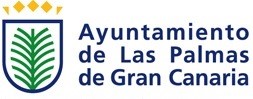 PLAN ESTRATÉGICO DE SUBVENCIONES  ANUALIDAD 2018 Ayuntamiento de Las Palmas de Gran Canaria  Plan Estratégico de Subvenciones del Ayuntamiento de Las Palmas de Gran Canaria. Anualidad 2018                                                                                      Página 1 de 69  PLAN ESTRATÉGICO DE SUBVENCIONES AYUNTAMIENTO DE LAS PALMAS DE GRAN CANARIA ANUALIDAD 2018 PREÁMBULO Según la Exposición de Motivos de la Ley 38/2003, de 17 de noviembre, General de Subvenciones, una parte importante de la actividad financiera del sector público se canaliza a través de subvenciones, con el objeto de dar respuesta, con medidas de apoyo financiero, a demandas sociales y económicas de personas y entidades públicas o privadas. Desde la perspectiva económica, las subvenciones son una modalidad importante de gasto público y, por tanto, deben ajustarse a las directrices de la política presupuestaria, actualmente orientada por los criterios de estabilidad presupuestaria y crecimiento económico. Desde esta perspectiva la Ley General de Subvenciones supone un paso más en el proceso de racionalización de nuestro sistema económico incardinándose en el conjunto de medidas y reformas que se han venido instrumentando con esta finalidad. Uno de los principios que rigen esta ley, recogido también en la normativa de estabilidad presupuestaria, es el de transparencia. Con este objeto las Administraciones deberán hacer públicas las subvenciones que concedan, y, a la vez, la ley establece la obligación de formar una base de datos de ámbito nacional que contenga información relevante sobre todas las subvenciones concedidas. Esta mayor transparencia redunda de forma directa en un incremento de los niveles de eficiencia y eficacia en la gestión del gasto público subvencional. En esta línea de mejora de la eficacia, la Ley 38/2003 establece, como elemento de gestión e instrumento de dicha mejora, la necesidad de elaborar en cada Administración Pública un plan estratégico de subvenciones que permita relacionar los objetivos a alcanzar y los efectos que se pretenden conseguir, con los costes previstos y su financiación, con objeto de adecuar las necesidades públicas a cubrir mediante las subvenciones, con los recursos disponibles, y todo ello con carácter previo a la concesión. Además, la ley plantea un sistema de seguimiento a través del control y evaluación de objetivos, que debe permitir que aquellas líneas de subvenciones que no alcancen el nivel de consecución de objetivos deseado o que resulte adecuado al nivel de recursos invertidos, puedan ser modificadas o sustituidas por otras más eficaces y eficientes, o, en su caso, eliminadas. Desde la perspectiva administrativa, las subvenciones son una técnica de fomento de determinados comportamientos considerados de interés general e incluso un procedimiento de colaboración entre la Administración pública y los particulares para la gestión de actividades de interés público.  Existe una gran diversidad de subvenciones de distinta naturaleza, que se conceden mediante procedimientos complejos, y, por lo tanto, deben ser objeto de un seguimiento y control eficaces. Se configura así el plan estratégico como el complemento necesario para articular la concesión de subvenciones, con respeto a los principios de transparencia y equilibrio presupuestario. El Plan Estratégico de Subvenciones del Ayuntamiento de Las Palmas de Gran Canaria se estructura sobre lo siguiente: CAPÍTULO I NATURALEZA JURÍDICA, VIGENCIA, OBJETIVOS, PRINCIPIOS GENERALES Y LÍNEAS ESTRATÉGICAS DE ACTUACIÓN ARTÍCULO 1. NATURALEZA JURÍDICA El Plan Estratégico de Subvenciones es un instrumento de gestión de carácter programático, que carece de rango normativo y cuya aprobación no genera derechos ni obligaciones para el Ayuntamiento. Su efectividad queda condicionada a la puesta en práctica de las diferentes líneas de subvención, atendiendo entre otros condicionantes las disponibilidades presupuestarias de cada ejercicio. Por tanto, el establecimiento efectivo de las subvenciones previstas en este plan requerirá la inclusión de las consignaciones correspondientes en los presupuestos municipales y la aprobación de las bases reguladoras de su concesión o el documento procedente. ARTÍCULO 2. ÁMBITO DE APLICACIÓN Este plan será de aplicación al Ayuntamiento de Las Palmas de Gran Canaria y a la Agencia Local Gestora de la Energía de Las Palmas de Gran Canaria. ARTÍCULO 3. VIGENCIA  La vigencia del presente Plan Estratégico de Subvenciones se establece para el ejercicio económico 2018.  En el supuesto de que concluido el ejercicio económico no se hubiese aprobado aún un nuevo Plan Estratégico de Subvenciones, el presente se entenderá prorrogado en aquellas líneas de actuación que se vayan a seguir realizando, siempre que, para ello se cuente con consignación presupuestaria adecuada y suficiente.  ARTÍCULO 4. OBJETIVOS GENERALES Son objetivos generales del presente Plan Estratégico del Ayuntamiento de Las Palmas de Gran Canaria, los siguientes: 4.1.- Dar cumplimiento al mandato legal recogido en el artículo 8.1 de la Ley 38/2003, de 17 de noviembre, que obliga a las Administraciones públicas que propongan el establecimiento de subvenciones, a que, con carácter previo, elaboren un Plan Estratégico de Subvenciones. 4.2.- Establecer y normalizar, para el conjunto de los diferentes programas de ayuda y subvenciones del Ayuntamiento de las Palmas de Gran Canaria, de sus Organismos Autónomos y Sociedades, un conjunto de principios y bases de ejecución comunes a los mismos. 4.3.- Mejorar y racionalizar la gestión municipal de las subvenciones. 4.4.- Regular, con carácter general, del régimen a que ha de ajustarse la concesión y justificación de las subvenciones a tramitar por el Ayuntamiento de Las Palmas de Gran Canaria y la Agencia Local Gestora de la Energía de Las Palmas de Gran Canaria. Los objetivos particulares de cada línea de ayuda o subvención para 2018 se recogen en el documento anexo al presente denominado “Anexo al Plan Estratégico de Subvenciones. Anualidad 2018”. ARTÍCULO 5. PRINCIPIOS GENERALES Son principios generales de este plan los siguientes: 5.1.- Principio de publicidad y transparencia: Este principio se materializa en la convocatoria previa en la que se garantice la objetividad, transparencia, publicidad, concurrencia e igualdad en la distribución de fondos públicos, ello sin perjuicio de la posible concesión directa, de conformidad con lo establecido al respecto en la Ley 38/2003, de 17 de noviembre, General de Subvenciones, en las Bases de Ejecución del presupuesto del Ayuntamiento de Las Palmas de Gran Canaria y demás normativa de aplicación. Este principio también se materializa en la publicidad de las subvenciones concedidas, en los términos previstos en el artículo 18 de la Ley 38/2003, de 17 de noviembre, General de Subvenciones. 5.2.- Principio de libre concurrencia, igualdad y no discriminación: Este principio se materializa en la determinación de los requisitos que deben cumplir los beneficiarios, al objeto de la plena satisfacción del interés general. 5.3.- Principio de objetividad: La concesión de subvenciones se realizará conforme a criterios objetivos, previamente establecidos en la convocatoria a fin de garantizar el conocimiento previo de los mismos por los potenciales beneficiarios. 5.4.- Principios de eficacia y eficiencia: Eficacia en el cumplimiento de los objetivos marcados y eficiencia en la asignación de recursos públicos, debiéndose justificar cuantitativa y cualitativamente. 5.- Principio de estabilidad y de regla de gasto: La concesión de subvenciones se ajustará al principio de estabilidad y a la regla de gasto, en los términos previstos en la Ley Orgánica 2/2012, de 27 de abril, de Estabilidad Presupuestaria y Sostenibilidad Financiera.  5.6. Principio de control y análisis de la adecuación de los fines de las entidades solicitantes a los principios de igualdad y no discriminación en el ejercicio de las actividades subvencionadas. ARTÍCULO 6. LÍNEAS ESTRATÉGICAS DE ACTUACIÓN Las líneas estratégicas de actuación recogidas en el presente Plan Estratégico son las siguientes: 6.1.- Ayuntamiento de Las Palmas de Gran Canaria: AYUDAS ECONÓMICAS EN MATERIA DE VIVIENDA ACUERDO COMISIÓN BILATERAL ARRU DE TAMARACEITE ACUERDO COMISIÓN BILATERAL ARRU DE LA VEGA DE SAN JOSÉ CONVENIO CONSORCIO DE VIVIENDAS Y AYUNTAMIENTO PROMOCIÓN ECONÓMICA SUBVENCIÓN PARA REDUCIR EL PRECIO A PAGAR POR LOS DESEMPLEADOS EN GUAGUAS  MUNICIPALES DESARROLLO Y FOMENTO ECONÓMICO FOMENTO Y AYUDAS A LA ACTIVIDAD DE TRANSPORTE MEDIANTE TAXI ADAPTADO A LAS PERSONAS CON MOVILIDAD REDUCIDA FOMENTO DE LA MOVILIDAD SOSTENIBLE SUBVENCIÓN PARA REDUCIR EL PRECIO A PAGAR POR LA UTILIZACIÓN, DENTRO DEL TÉRMINO MUNICIPAL, DEL SERVICIO DE TRANSPORTE DE VIAJEROS PRESTADO POR LA EMPRESA GLOBAL, EN ZONAS EN LAS QUE EL SERVICIO DE TRANSPORTE URBANO DE VIAJEROS NO ES PRESTADO POR LA SOCIEDAD GUAGUAS MUNICIPALES, S.A. ACTIVIDADES DE CARÁCTER SOCIAL TRATAMIENTO DE SITUACIONES DE ESPECIAL NECESIDAD Y/O EMERGENCIA SOCIAL ACTIVIDADES DE FOMENTO DE LA CULTURA Y FIESTAS POPULARES RELACIONES INSTITUCIONALES ACTIVIDADES DE FOMENTO DE LA CULTURA SUBVENCIÓN PARA REDUCIR EL PRECIO A PAGAR POR LOS ESTUDIANTES EN GUAGUAS  MUNICIPALES ACTIVIDADES DE IMPULSO Y AYUDA AL ESTUDIO Y LA EDUCACIÓN SUBVENCIÓN PARA REDUCIR EL PRECIO A PAGAR POR INTEGRANTES DE FAMILIAS NUMEROSAS EN  GUAGUAS MUNICIPALES SUBVENCIÓN PARA REDUCIR EL PRECIO A PAGAR POR LOS JUBILADOS Y MAYORES DE 65 AÑOS EN GUAGUAS  MUNICIPALES  ACCIÓN SOCIAL ACCIÓN SOCIAL DIRIGIDA A PERSONAS CON DISCAPACIDAD Y PERSONAS MAYORES • AYUDAS SOCIALES A FAMILIAS NECESITADAS PREMIOS, BECAS, PENSIONES PARA ESTUDIO E INVESTIGACIÓN PROMOCIÓN DE LA IGUALDAD 6.2.- Agencia Local Gestora de la Energía de Las Palmas de Gran Canaria: • PROMOCIÓN Y DIFUSIÓN DEL USO RACIONAL DE LA ENERGÍA CAPÍTULO II BENEFICIARIOS Y PROCEDIMIENTOS DE CONCESIÓN ARTÍCULO 7. BENEFICIARIOS Tendrá la consideración de beneficiario de subvenciones la persona que haya de realizar la actividad que fundamentó su otorgamiento o que se encuentre en la situación que legitima su concesión.  ARTÍCULO 8. PROCEDIMIENTOS DE CONCESIÓN El Ayuntamiento y la Agencia Local de la Energía concederán subvenciones en los términos y con el alcance previsto en la Ley General de Subvenciones, mediante convocatoria pública o, excepcionalmente, a través de concesión directa.  Cualquiera que sea el procedimiento, siempre se deberán respetar los principios establecidos en el artículo 5 de este plan. ARTÍCULO 9. CONCURRENCIA COMPETITIVA  Con carácter general las subvenciones se concederán en régimen de concurrencia competitiva. En todo caso, las bases de la convocatoria en los procedimientos de concurrencia deberán contener, como mínimo, lo siguiente: Definición del objeto de la subvención. Requisitos que deberán reunir los beneficiarios  para la obtención de la subvención. Requisitos formales de la solicitud. Procedimiento de concesión de la subvención. Partida presupuestaria, cuantía y límites de la subvención. Criterios de valoración. Órganos competentes para la ordenación, instrucción y resolución del procedimiento de concesión de la subvención y el plazo en que será notificada la resolución. Plazo y forma de justificación por parte del beneficiario, del cumplimiento de la finalidad para la que se concedió la subvención y de la aplicación de los fondos percibidos. Posibilidad de efectuar pagos anticipados y abonos a cuenta. Medidas de garantía que, en su caso, procedan. Compatibilidad o incompatibilidad con otras subvenciones o ayudas para la misma finalidad. Criterios de evaluación de los posibles incumplimientos de las condiciones impuestas con motivo de la concesión. ARTÍCULO 10. CONCESIÓN DIRECTA Podrán concederse de forma directa las siguientes subvenciones: Las previstas nominativamente en el presupuesto, en los términos recogidos en los convenios y en la normativa reguladora de estas subvenciones. Aquellas cuyo otorgamiento o cuantía venga impuesto a la Administración por una norma de rango legal, que seguirán el procedimiento de concesión que les resulte de aplicación de acuerdo con su propia normativa. Con carácter excepcional, aquellas otras subvenciones en que se acrediten razones de interés público, social, económico o humanitario, u otras para las que quede debidamente acreditada la dificultad de su convocatoria pública. Los convenios serán el instrumento habitual para canalizar las subvenciones de concesión directa. En ellos se regularán las condiciones para la concesión de estas subvenciones, de conformidad con lo previsto al respecto en la LGS y en las Bases de Ejecución del presupuesto. CAPÍTULO III EFECTOS DEL PLAN, PLAZOS PARA SU CONSECUCIÓN, COSTES PREVISIBLES Y FINANCIACIÓN ARTÍCULO 11. EFECTOS Fomentar la realización de actividades de interés general, así como la colaboración entre esta entidad local y los particulares para la gestión de actividades de interés público. Impulsar, promover y potenciar la participación de la sociedad civil de nuestra ciudad en los distintos ámbitos de gestión municipal de interés concurrente, así como promocionar la inclusión social de los individuos mediante ayudas económicas a aquellos ciudadanos que se encuentren en determinadas situaciones de vulnerabilidad social, en defensa del principio de igualdad de oportunidades. Todo ello a través de las líneas estratégicas de actuación que, para el ejercicio 2018, se recogen en el documento anexo al presente, denominado “Anexo al Plan Estratégico de Subvenciones. Anualidad 2018”.  La aprobación del Plan Estratégico de Subvenciones no supone la generación de derecho alguno a favor de los potenciales beneficiarios, que no podrán exigir indemnización o compensación alguna en caso de que el plan no se lleve a la práctica en sus propios términos. ARTÍCULO 12. PLAZOS Con carácter general, el plazo de desarrollo de las subvenciones será el que se establezca en las bases de la convocatoria, en el acuerdo de concesión, en su caso, en el correspondiente convenio, o en el documento que proceda. ARTÍCULO 13. COSTES PREVISIBLES El establecimiento efectivo de las subvenciones previstas en este Plan Estratégico requerirá la inclusión de los créditos correspondientes en el presupuesto de cada año y la aprobación, en su caso, de las bases que rijan la convocatoria de subvenciones, o, en casos específicos, de las Ordenanzas que contengan las bases reguladoras de su concesión, o el acuerdo que apruebe la concesión directa. Toda concesión de subvención queda supeditada al cumplimiento del principio de estabilidad presupuestaria y de la regla de gasto. Los costes en cada caso se limitan a la cantidad que anualmente se fije en el presupuesto del Ayuntamiento de Las Palmas de Gran Canaria y de la Agencia Local Gestora de la Energía de Las Palmas de Gran Canaria. En todo caso, los créditos tienen carácter limitativo y vinculante, por lo que no podrán adquirirse compromisos de gasto superiores a su importe. ARTÍCULO 14. FINANCIACIÓN Las Subvenciones a que hace referencia este Plan Estratégico se financian con crédito del presupuesto del Ayuntamiento de Las Palmas de Gran Canaria y de la Agencia Local Gestora de la Energía de Las Palmas de Gran Canaria, consignado para 2018 en las aplicaciones presupuestarias que se especifican para cada caso en el anexo denominado “Anexo al Plan Estratégico de Subvenciones. Anualidad 2018”.  CAPÍTULO IV CONTENIDO DEL PLAN, SEGUIMIENTO Y CONTROL ARTÍCULO 15. CONTENIDO DEL PLAN Las líneas de subvenciones para el ejercicio 2018 del presente plan se recogen en el anexo denominado “Anexo al Plan Estratégico de Subvenciones. Anualidad 2018”, en el que, clasificadas por centros gestores de gastos, para cada una de ellas se especifica: Aplicación presupuestaria en la que se prevé la consignación del crédito correspondiente. Área de competencia. Sectores a los que se dirigen las subvenciones. Objeto y efectos que se pretenden con su aplicación.  Destinatario. Modalidad de concesión para distinguir el procedimiento a aplicar en cada caso de conformidad con lo establecido al respecto en el Capítulo 2 del presente plan. Plazo necesario para su consecución. Coste. Financiación. Plan de acción. Indicadores. ARTÍCULO 16. MODIFICACIONES DEL PLAN  	La concesión de subvenciones no recogidas en el PES está condicionada a la modificación previa del mismo.  La introducción de nuevas líneas de subvención en el PES o la modificación de líneas ya incluidas, también estarán condicionadas a la modificación previa o simultánea del referido Plan.  No será necesaria la modificación del PES en los supuestos de modificación de líneas de subvención existentes, cuando la modificación consista en la variación del importe asignado a una subvención de la línea, siempre que el resto de los componentes de la misma permanezcan sin cambios, hecho este que deberá quedar acreditado en el expediente, por parte del centro gestor correspondiente.    ARTÍCULO 17. SEGUIMIENTO DEL PLAN Este Plan Estratégico debe ser revisado al objeto de: Modificar o actualizar las líneas de subvención que pudieran haber perdido su vigencia, o que no sean eficaces para el cumplimiento de los objetivos. Actualizar los importes de aquellas que se mantengan. Incluir nuevas líneas de actuación que se consideren necesarias para la consecución de los objetivos previamente establecidos. A tales efectos, para cada línea de subvención deberán determinarse los indicadores de cumplimiento de sus objetivos. Este seguimiento se realizará con carácter anual por el departamento municipal al que se le encomiende, para lo cual, por parte de cada uno de los Servicios, Unidades y Entidades gestoras de subvenciones se procederá de acuerdo con las instrucciones que al respecto emita dicho departamento. Al objeto de dar cumplimiento a la obligación de suministrar información a la Base Nacional de Subvenciones impuesta por el artículo 20 de la Ley 38/2003, de 17 de noviembre, General de Subvenciones, el departamento que se designe dictará las instrucciones oportunas con el fin de establecer el procedimiento mediante el cual los centros gestores de las subvenciones remitan la información a dicho departamento. ARTÍCULO 18. CONTROL El control financiero de las subvenciones está encomendado a la Intervención General del Ayuntamiento de las Palmas de Gran Canaria y se realizará de conformidad con lo dispuesto al respecto en la legislación  ANEXO AL PLAN ESTRATÉGICO DE SUBVENCIONES. ANUALIDAD 2018. FICHA 1 FICHA 2 FICHA 3 FICHA 4 FICHA 5 FICHA 6 FICHA 7 FICHA 8 FICHA 9 FICHA 10 FICHA 11 FICHA 12 FICHA 13 FICHA 14 FICHA 15 FICHA 16 FICHA 17 FICHA 18 FICHA 19 FICHA 20 FICHA 21 FICHA 22 FICHA 23 FICHA 24 FICHA 25 FICHA 26 FICHA 27 FICHA 28 FICHA 29 FICHA 30 FICHA 31 FICHA 32 FICHA 33 FICHA 34 FICHA 35 FICHA 36 FICHA 37 FICHA 38 FICHA 39 FICHA 40 FICHA 41 FICHA 42 FICHA 43 FICHA 44 FICHA 45 FICHA 46 FICHA 47 FICHA 48 FICHA 49 FICHA 50 FICHA 51 FICHA 52 FICHA 53 FICHA 54 CENTRO GESTOR: VIVIENDA LINEA DE SUBVENCIÓN :  AYUDAS ECONÓMICAS EN MATERIA DE VIVIENDA APLICACIÓN PRESUPUESTARIA: 0201B/152.10/489.00 ÁREA DE COMPETENCIA:  VIVIENDA SECTORES A LOS QUE SE DIRIGEN LAS AYUDAS: UNIDADES FAMILIARES QUE ABONEN UN ALQUILER NO SUPERIOR A 450 €. OBJETIVOS Y EFECTOS QUE SE PRETENDEN CON SU APLICACIÓN: PALIAR O RESOLVER LA NECESIDAD BÁSICA DE VIVIENDA.  DESTINATARIOS: PERSONAS QUE CARECEN DE MEDIOS ECONÓMICOS SUFICIENTES PARA HACER FRENTE AL ABONO DEL ALQUILER DE LA VIVIENDA. MODALIDAD DE CONCESIÓN: DIRECTA, PREVIA ACREDITACIÓN DE LOS REQUISITOS RECOGIDOS EN LAS BASES REGULADORAS DE LAS AYUDAS ECONÓMICAS EN MATERIA DE VIVIENDA. PLAZO NECESARIO PARA SU CONSECUCIÓN: UN AÑO  COSTE: 1.200.000,00 € FINANCIACIÓN: FONDOS PROPIOS PLAN DE ACCIÓN BASES REGULADORAS DONDE SE RECOGEN LOS REQUISITOS QUE DEBEN CUMPLIR LOS POSIBLES BENEFICIARIOS DE LAS AYUDAS DE ALQUILER. INDICADORES NÚMERO DE BENEFICIARIOS/NÚMERO DE SOLICITANTES. CENTRO GESTOR: VIVIENDA VIVIENDA LINEA DE SUBVENCIÓN : ACUERDO COMISIÓN BILATERAL ARRU DE TAMARACEITE ACUERDO COMISIÓN BILATERAL ARRU DE TAMARACEITE APLICACIÓN PRESUPUESTARIA: 0201B/152.10/789.00 0201B/152.10/789.00 ÁREA DE COMPETENCIA:  VIVIENDA  VIVIENDA SECTORES A LOS QUE SE DIRIGEN LAS AYUDAS: PARTICULARES PROPIETARIOS DE VIVIENDAS EN EL BARRIO DE TAMARACEITE  PARTICULARES PROPIETARIOS DE VIVIENDAS EN EL BARRIO DE TAMARACEITE  OBJETIVOS Y EFECTOS QUE SE PRETENDEN CON SU APLICACIÓN: − − RENOVACIÓN DE INMUEBLES QUE SE ENCUENTRAN EN AVANZADO ESTADO DE DETERIORO GENERALIZADO, TANTO A NIVEL ESTRUCTURAL, DE SANEAMIENTO COMO DE INSTALACIÓN ELÉCTRICA POR LO QUE NO SE CONSIDERA VIABLE LA REHABILITACIÓN DE LAS VIVIENDAS. POTENCIAR EL USO RESIDENCIAL, ASEGURANDO LA DIVERSIDAD SOCIAL Y REALOJAMIENTO DE LA POBLACIÓN RESIDENTE, AJUSTÁNDOSE A LA NORMATIVA DE PLANEAMIENTO URBANÍSTICO VIGENTE, APLICÁNDOSE LAS DISPOSICIONES SOBRE ELIMINACIÓN DE BARRERAS ARQUITECTÓNICAS Y PROMOCIÓN DE LA ACCESIBILIDAD, ASÍ COMO LA EFICIENCIA ENERGÉTICA DE LOS NUEVOS EDIFICIOS. DESTINATARIOS: UNIDADES FAMILIARES AFECTADAS POR LAS ACTUACIONES DEL CITADO ACUERDO UNIDADES FAMILIARES AFECTADAS POR LAS ACTUACIONES DEL CITADO ACUERDO MODALIDAD DE CONCESIÓN: DIRECTA, PREVIA ACREDITACIÓN DEL CUMPLIMIENTO DE LOS REQUISITOS EXIGIDOS PARA TENER DERECHO A REPOSICIÓN. DIRECTA, PREVIA ACREDITACIÓN DEL CUMPLIMIENTO DE LOS REQUISITOS EXIGIDOS PARA TENER DERECHO A REPOSICIÓN. PLAZO NECESARIO PARA SU CONSECUCIÓN: ANUALIDAD 2018 ANUALIDAD 2018 COSTE: 5.485.229,68 € 5.485.229,68 € FINANCIACIÓN: COMUNIDAD AUTÓNOMA: 1.063.097,15 € MINISTERIO: 1.228.255,00 €  AYUNTAMIENTO: 3.141.572,53 € PARTICULARES: 52.305,00 € COMUNIDAD AUTÓNOMA: 1.063.097,15 € MINISTERIO: 1.228.255,00 €  AYUNTAMIENTO: 3.141.572,53 € PARTICULARES: 52.305,00 € PLAN DE ACCIÓN* MEDIANTE SORTEO, PREVIA ACREDITACIÓN DEL CUMPLIMIENTO DE LOS REQUISITOS EXIGIDOS. MEDIANTE SORTEO, PREVIA ACREDITACIÓN DEL CUMPLIMIENTO DE LOS REQUISITOS EXIGIDOS. INDICADORES GASTO REALIZADO/CRÉDITO PREVISTO GASTO REALIZADO/CRÉDITO PREVISTO CENTRO GESTOR: VIVIENDA LINEA DE SUBVENCIÓN : ACUERDO COMISIÓN BILATERAL ARRU DE LA VEGA DE SAN JOSÉ APLICACIÓN PRESUPUESTARIA: 0201B/152.10/789.00 ÁREA DE COMPETENCIA:  VIVIENDA SECTORES A LOS QUE SE DIRIGEN LAS AYUDAS: PARTICULARES PROPIETARIOS DE VIVIENDAS EN EL BARRIO DE LA VEGA DE SAN JOSÉ OBJETIVOS Y EFECTOS QUE SE PRETENDEN CON SU APLICACIÓN: SE PRETENDE REALIZAR LA REHABILITACIÓN DE 230 VIVIENDAS Y MEJORAR LA ACCESIBILIDAD, REPOBLACIÓN DE JARDINES, REPAVIMENTACIÓN DE ACCESO A PORTALES Y REORGANIZACIÓN DE PLAZAS DE APARCAMIENTO. DESTINATARIOS: UNIDADES FAMILIARES AFECTADAS POR LAS ACTUACIONES DEL CITADO ACUERDO MODALIDAD DE CONCESIÓN: DIRECTA, PREVIA ACREDITACIÓN DEL CUMPLIMIENTO DE LOS REQUISITOS EXIGIDOS PARA TENER DERECHO A REHABILITACIÓN. PLAZO NECESARIO PARA SU CONSECUCIÓN: ANUALIDAD 2018 COSTE: 4.108.000,00 € FINANCIACIÓN: COMUNIDAD AUTÓNOMA: 1.232.400,00 € MINISTERIO: 1.437.800,00 € AYUNTAMIENTO: 1.437.800,00 € PLAN DE ACCIÓN* PRIORIDAD SEGÚN DETERIORO DE VIVIENDAS INDICADORES GASTO REALIZADO/CRÉDITO PREVISTO CENTRO GESTOR: VIVIENDA LINEA DE SUBVENCIÓN : CONVENIO CONSORCIO DE VIVIENDAS Y AYUNTAMIENTO APLICACIÓN PRESUPUESTARIA: 0201B/152.10/789.00 ÁREA DE COMPETENCIA:  VIVIENDA SECTORES A LOS QUE SE DIRIGEN LAS AYUDAS: PARTICULARES PROPIETARIOS DE VIVIENDAS EN LA URBANIZACIÓN TRES PALMAS OBJETIVOS Y EFECTOS QUE SE PRETENDEN CON SU APLICACIÓN: REPARACIÓN DE FACHADAS DE TODA LA URBANIZACIÓN TRES PALMAS DESTINATARIOS: UNIDADES FAMILIARES AFECTADAS POR LAS ACTUACIONES DEL CITADO CONVENIO MODALIDAD DE CONCESIÓN: DIRECTA PLAZO NECESARIO PARA SU CONSECUCIÓN: ANUALIDAD 2018 COSTE: 523.171,29 € FINANCIACIÓN: CONSORCIO DE VIVIENDAS DE GRAN CANARIA: 365.785,92 €   AYUNTAMIENTO: 157.385,57€ PLAN DE ACCIÓN* REPARACIÓN DE TODAS LAS FACHADAS INDICADORES GASTO REALIZADO/CRÉDITO PREVISTO CENTRO GESTOR: PROMOCIÓN ECONÓMICA LINEA DE SUBVENCIÓN : PROMOCIÓN ECONÓMICA APLICACIÓN PRESUPUESTARIA: 0301B/430.00/489.32 ÁREA DE COMPETENCIA: MOVILIDAD, PROMOCIÓN ECONÓMICA Y CIUDAD DE MAR SECTORES A LOS QUE SE DIRIGEN LAS AYUDAS: SE DIRIGE AL SECTOR MARINO MARÍTIMO DE LA CIUDAD Y MÁS ESPECÍFICAMENTE, A INCENTIVAR LA ATRACCIÓN DE TURISTAS NÁUTICOS VINCULADOS A LA PRÁCTICA DE LA VELA LIGERA EN INVIERNO EN LAS AGUAS DE LAS PALMAS DE GRAN CANARIA. EL SECTOR MARINO MARÍTIMO ES DETERMINANTE PARA EL DESARROLLO ECONÓMICO DE LA CIUDAD DE LAS PALMAS DE GRAN CANARIA, PUES SÓLO ESTE SUPONE APROXIMADAMENTE EL 3% DEL PIB DE CANARIAS, CON CASI 11.000 EMPLEOS DIRECTOS. EN ESTE CONTEXTO, CONFORME EL PLAN ESTRATÉGICO DE LA CIUDAD, PROA2020, APROBADO EN 2010, EL MAR Y SU PROYECCIÓN SON VECTORES QUE HAN DE PROMOVERSE PARA LA GENERACIÓN DE RIQUEZA Y EMPLEO. POSTERIORMENTE, ESTE AYUNTAMIENTO APROBÓ EN JUNIO DE 2010, EL PLAN CIUDAD NÁUTICA, QUE PERMITIÓ EN FEBRERO DE 2011 LA PUBLICACIÓN DEL INFORME SOBRE EL FUTURO NÁUTICO DE LA CIUDAD, ASÍ COMO LA ESTRATEGIA DE CIUDAD DE MAR, EN SEPTIEMBRE DE 2011 (ACTUALIZADA EN 2017) Y EL PACTO POR EL MAR, EN MARZO DE 2014, DÓNDE SE FIJABAN CUATRO LÍNEAS DE DESARROLLO ESPECÍFICAS: A) PROMOVER LA CULTURA DE MAR; B) PROYECTAR LA CIUDAD DE MAR; C) DESARROLLAR UNA MARCA DE MAR; D) GENERAR NEGOCIO Y EMPLEO. DE AHÍ QUE EL SECTOR DEL TURISMO NÁUTICO Y EN CONCRETO, TODAS LAS ACCIONES VINCULADAS A LA CADENA DE VALOR DE LA VELA, TANTO DE CRUCERO, COMO LIGERA, SON ELEMENTOS DÓNDE LA CIUDAD POSEE CAPACIDAD DE CRECIMIENTO Y QUE HAN DE PROMOVERSE, COMO VIENE DEMOSTRÁNDOSE CON ÉXITO DESDE EL AÑO 2011 HASTA AHORA. EN ESA CADENA SE INCLUYEN ACTIVIDADES DIRECTAS, COMO LAS LIGADAS A LA LOGÍSTICA MARÍTIMA, PUERTOS, ASTILLEROS, Y OTRAS ASOCIADAS, COMO SUMINISTROS, TRANSPORTES, HOSTELERÍA, ALOJAMIENTO, SERVICIOS, COMUNICACIÓN, MARKETING O EQUIPAMIENTO NÁUTICO Y DEPORTIVO. POR LO QUE ESTA AYUDA, CENTRADA EN SU ÚNICO BENEFICIARIO, EL ORGANIZADOR DE LA COMPETICIÓN NÁUTICA MÁS REPUTADA INTERNACIONALMENTE EN CANARIAS, LA SEMANA OLÍMPICA DE VELA, SE DIRIGE A TODA ESA CADENA DE VALOR EMPRESARIAL, DE CRÍTICA IMPORTANCIA PARA EL FUTURO DE LAS PALMAS DE GRAN CANARIA Y DEL CONJUNTO DEL ARCHIPIÉLAGO. EL TURISMO NÁUTICO DEPORTIVO -LIGADO ÚNICAMENTE A LA VELA LIGERA Y A LAS COMPETICIONES DEPORTIVAS ASOCIADAS- SUPONE UNOS INGRESOS DIRECTOS A LA CIUDAD DE 1.120.000 EUROS AL AÑO, ENTRE LOS MESES DE DICIEMBRE Y ABRIL -PARA LA TEMPORADA DE INVIERNO DE ESTE AÑO-, SEGÚN UN RECIENTE ESTUDIO DESARROLLADO POR LA ULPGC PARA NUESTRA CIUDAD, REFERIDO AL GRAN CANARIA SAIL IN WINTER PARA DICHO PERÍODO. DESDE EL AÑO 2011 SE CELEBRA ESTE CONVENIO, CONSTANDO SU EVALUACIÓN ANUAL EN LOS RESPECTIVOS EXPEDIENTES DE FORMA SATISFACTORIA, CONTRIBUYENDO AL POSICIONAMIENTO DE NUESTRA CIUDAD EN ESTE SEGMENTO DE INTERÉS PARA EL DESARROLLO DE LA ECONOMÍA AZUL Y LA CREACIÓN DE EMPLEO, PUES DINAMIZA DISTINTOS SUBSECTORES DE LA CADENA DE VALOR MARINO MARÍTIMA. EN 2017, SE PREVÉ SU ACTUALIZACIÓN, LO QUE SUPONDRÁ CENTRAR SUS ESFUERZOS EN LA PROMOCIÓN NÁUTICA COMO MOTOR ECONÓMICO DE LA CIUDAD, PARA LO CUAL EL RCNGC Y EL AYUNTAMIENTO COLABORAN ACTIVAMENTE. OBJETIVOS Y EFECTOS QUE SE PRETENDEN CON SU APLICACIÓN: 1. PROMOVER EL POSICIONAMIENTO DE LA CIUDAD COMO ESCALA NÁUTICA DE INVIERNO 2. GENERAR RIQUEZA Y EMPLEO EN EL SECTOR MARINO MARÍTIMO Y EN EL SUBSECTOR ECONÓMICO ASOCIADO A LA VELA LIGERA Y DE CRUCERO 3. INCREMENTAR EL CONSUMO DE SERVICIOS Y SUMINISTROS DE LOS TURISTAS NÁUTICOS, REGATISTAS Y AMANTES DEL MAR QUE VISITAN LA CIUDAD EN TODAS LAS ACTIVIDADES ASOCIADAS AL ÁMBITO MARINO MARÍTIMO 4. INCREMENTAR LA ESTANCIA MEDIA DE TURISTAS NÁUTICOS, REGATISTAS Y AMANTES DEL MAR QUE VISITAN LA CIUDAD 5. APOYAR LA DIFUSIÓN EXTERIOR DE NUESTRA CIUDAD COMO ESCALA ATLÁNTICA DE INVIERNO A TRAVÉS DE ACCIONES PROMOCIONALES DIRECTAS QUE REALICEN LOS REGATISTAS DEL RCNGC CUANDO VISITEN OTRAS CIUDADES, NACIONALES E INTERNACIONALES COMO CONSECUENCIA DE TODO ELLO, SE PREVÉ TENER UN IMPACTO ECONÓMICO TOTAL DE 1.350.000 EUROS EN 2017, CON 210 REGATISTAS DE 15 PAÍSES. DESTINATARIOS: REAL CLUB NÁUTICO DE GRAN CANARIA MODALIDAD DE CONCESIÓN: DIRECTA PLAZO NECESARIO PARA SU CONSECUCIÓN: 2017 COSTE: 17.000,00 € (DIECISIETE MIL EUROS) FINANCIACIÓN: FONDOS PROPIOS PLAN DE ACCIÓN SUBVENCIÓN NOMINATIVA, ESTRUCTURADA POR CONVENIO INDICADORES IMPACTO ECONÓMICO DE LA TEMPORADA DE INVIERNO DE VELA LIGERA EN LA CIUDAD NÚMERO DE REGATISTAS POR ORIGEN NÚMERO DE EVENTOS (POR NACIONALIDAD) EN LOS QUE SE DISTRIBUYE PUBLICIDAD DEL DESTINO NÁUTICO DE INVIERNO DE LAS PALMAS DE GRAN CANARIA ESTANCIA MEDIA DE LOS REGATISTAS FORÁNEOS EN LAS PALMAS CENTRO GESTOR: PROMOCIÓN ECONÓMICA LINEA DE SUBVENCIÓN : PROMOCIÓN ECONÓMICA APLICACIÓN PRESUPUESTARIA: 0301B/430.00/489.00 ÁREA DE COMPETENCIA: MOVILIDAD, PROMOCIÓN ECONÓMICA Y CIUDAD DE MAR SECTORES A LOS QUE SE DIRIGEN LAS AYUDAS: RESIDENTES DE LAS PALMAS DE GRAN CANARIA QUE TENGAN INTERÉS EN LA PRÁCTICA DEPORTIVA EN LAS PLAYAS DE NUESTRA CIUDAD, ASÍ COMO TURISTAS Y VISITANTES INTEGRADOS EN FEDERACIONES DEPORTIVAS LOCALES FORÁNEAS. OBJETIVOS Y EFECTOS QUE SE PRETENDEN CON SU APLICACIÓN: SE DESARROLLARÁN ACTIVIDADES EDUCATIVAS Y DE PRÁCTICA DEPORTIVA MEDIANTE EL DESARROLLO DE LA COMPETICIÓN LLAMADA “OLIMPIADA LAS CANTERAS” CON ELEMENTOS DE PRÁCTICAS, ASÍ COMO CON CAMPEONATOS QUE PERMITAN LA PARTICIPACIÓN DE POBLACIÓN LOCAL Y LA ATRACCIÓN DE PÚBLICO FAMILIAR TURISTA. SE PRETENDE CON ELLO DINAMIZAR ECONÓMICAMENTE LAS PALMAS DE GRAN CANARIA Y SUS PLAYAS EN LOS MESES DE MENOS OCUPACIÓN TURÍSTICA EN SUS HOTELES, MEDIANTE EL DESARROLLO DE ACTIVIDADES DE CAMPEONATOS DE TENIS PLAYA, VOLEY PLAYA Y FUTBOL PLAYA, ENTRE OTROS. ASÍ SE ANIMARÁ A LA PARTICIPACIÓN EN ELLOS DE EQUIPOS FORÁNEOS, DE OTRAS ISLAS, DE ESPAÑA Y EXTRANJERO, CON LA FINALIDAD DE CONSOLIDAR A MEDIO PLAZO UN EVENTO QUE GENERE VISITAS Y ESTANCIAS TURÍSTICAS EN VERANO, AL TIEMPO QUE PARTICIPAN DEL MISMO NUESTROS VECINOS CAPITALINOS. LA PROMOCIÓN ECONÓMICA DE LA CIUDAD, ASÍ COMO DE LOS VALORES CULTURALES DEL MAR, EL DEPORTE Y NUESTRA CIUDAD SON COMPARTIDOS POR EL REAL CLUB VICTORIA Y ESTE AYUNTAMIENTO, SIENDO INTERÉS DE LAS PARTES LA SUSCRIPCIÓN DE UN CONVENIO DE COLABORACIÓN ENTRE AMBOS PARA LLEVAR A TÉRMINO ESTOS OBJETIVOS.  DESTINATARIOS: REAL CLUB VICTORIA MODALIDAD DE CONCESIÓN: DIRECTA PLAZO NECESARIO PARA SU CONSECUCIÓN: 2018 COSTE: 3.000,00 € (TRES MIL EUROS) FINANCIACIÓN: FONDOS PROPIOS PLAN DE ACCIÓN SUBVENCIÓN NOMINATIVA, ESTRUCTURADA POR CONVENIO INDICADORES NÚMERO DE PARTICIPANTES EN LAS COMPETICIONES Y EN LAS ACTIVIDADES ORGANIZADAS NÚMERO DE PARTICIPANTES FORÁNEOS EN LAS COMPETICIONES Y ACTIVIDADES ORGANIZADAS. NÚMERO DE IMPACTOS DE COMUNICACIÓN DEL PROGRAMA “OLIMPIADA LAS CANTERAS” EN MEDIOS DE COMUNICACIÓN ESTIMACIÓN DE IMPACTO ECONÓMICO (GASTO DIRECTO E INDUCIDO) TOTAL EN EUROS CENTRO GESTOR: EMPLEO LINEA DE SUBVENCIÓN : SUBVENCIÓN PARA REDUCIR EL PRECIO A PAGAR POR LOS DESEMPLEADOS EN GUAGUAS MUNICIPALES APLICACIÓN PRESUPUESTARIA: 03.01C/231.00/442.00 ÁREA DE COMPETENCIA: EMPLEO SECTORES A LOS QUE SE DIRIGEN LAS AYUDAS: DESEMPLEADOS OBJETIVOS Y EFECTOS QUE SE PRETENDEN CON SU APLICACIÓN: FOMENTAR EL USO DEL TRANSPORTE PÚBLICO ENTRE EL SEGMENTO DE POBLACIÓN POSIBLE BENEFICIARIA DE LA MISMA DESTINATARIOS: DESEMPLEADOS EMPADRONADOS EN EL MUNICIPIO DE LAS PALMAS DE GRAN CANARIA QUE CUMPLAN LOS REQUISITOS ESTABLECIDOS PARA LA OBTENCIÓN DEL TÍTULO DE TRANSPORTE. MODALIDAD DE CONCESIÓN: DIRECTA PREVIA ACREDITACIÓN DEL CUMPLIMIENTO DE LOS REQUISITOS POR LOS BENEFICIARIOS PLAZO NECESARIO PARA SU CONSECUCIÓN: UN AÑO COSTE: 857.325,00 € FINANCIACIÓN: FONDOS PROPIOS PLAN DE ACCIÓN* REQUISITOS APROBADOS POR PLENO DEL AYUNTAMIENTO CONSTITUIDO EN JUNTA GENERAL DE GUAGUAS MUNICIPALES (INFORMACIÓN EN WWW.GUAGUAS.COM) INDICADORES NÚMERO DE BENEFICIARIOS/AÑO COMPARADOS CON LA MEDIA DE LOS ÚLTIMOS AÑOS CENTRO GESTOR: SECCIÓN DE DESARROLLO LOCAL Y CONSUMO (PYMES, COMERCIO Y CONSUMO) LINEA DE SUBVENCIÓN : DESARROLLO Y FOMENTO ECONÓMICO APLICACIÓN PRESUPUESTARIA: 0301D/43300/48936 ÁREA DE COMPETENCIA: EMPLEO, TURISMO, MOVILIDAD, PROMOCIÓN ECONÓMICA Y CIUDAD DE MAR SECTORES A LOS QUE SE DIRIGEN LAS AYUDAS: SECTORES ECONÓMICOS OBJETIVOS Y EFECTOS QUE SE PRETENDEN CON SU APLICACIÓN: INCREMENTO DEL DESARROLLO ECONÓMICO MEDIANTE EL FOMENTO DE LA EMPRENDEDURÍA DESTINATARIOS: EMPRENDEDORES MODALIDAD DE CONCESIÓN: CONVENIO DE COLABORACIÓN PLURIANUAL ENTRE LA CONSEJERÍA DE ECONOMÍA, INDUSTRIA, COMERCIO Y CONOCIMIENTO DEL GOBIERNO DE CANARIAS, EL  CABILDO INSULAR DE GRAN CANARIA, EL AYUNTAMIENTO DE LAS PALMAS DE GRAN CANARIA Y LA CÁMARA OFICIAL DE COMERCIO, INDUSTRIA, SERVICIOS Y NAVEGACIÓN DE GRAN CANARIA PARA EL MANTENIMIENTO Y CONTINUIDAD DEL SERVICIO VENTANILLA ÚNICA EMPRESARIAL – PUNTO DE ATENCIÓN AL EMPRENDEDOR DE LAS PALMAS DE GRAN CANARIA. PLAZO NECESARIO PARA SU CONSECUCIÓN: ANUALIDAD 2018 COSTE: 32.500,00 € FINANCIACIÓN: FONDOS PROPIOS PLAN DE ACCIÓN* EL MANTENIMIENTO Y CONTINUIDAD DEL SERVICIO VENTANILLA ÚNICA EMPRESARIAL. PUNTO DE ATENCIÓN AL EMPRENDEDOR DE LAS PALMAS DE GRAN CANARIA. INDICADORES NÚMERO DE ALTAS EMPRESARIALES (PERSONA FÍSICA Y JURÍDICA) Y ASESORAMIENTOS A EMPRENDEDORES COMPARANDO CON LA MEDIA DE ALTAS Y CONSULTAS ATENDIDAS EN LOS ÚLTIMOS TRES AÑOS. CENTRO GESTOR: SECCIÓN DE TRÁFICO Y TRANSPORTES SECCIÓN DE TRÁFICO Y TRANSPORTES LINEA DE SUBVENCIÓN : FOMENTO Y AYUDAS A LA ACTIVIDAD DE TRANSPORTE MEDIANTE TAXI ADAPTADO A LAS PERSONAS CON MOVILIDAD REDUCIDA FOMENTO Y AYUDAS A LA ACTIVIDAD DE TRANSPORTE MEDIANTE TAXI ADAPTADO A LAS PERSONAS CON MOVILIDAD REDUCIDA APLICACIÓN PRESUPUESTARIA: 0302A/133.00/479.00 0302A/133.00/479.00 ÁREA DE COMPETENCIA: CONCEJALÍA DELEGADA DE MOVILIDAD, PROMOCIÓN ECONÓMICA Y CIUDAD DE MAR CONCEJALÍA DELEGADA DE MOVILIDAD, PROMOCIÓN ECONÓMICA Y CIUDAD DE MAR SECTORES A LOS QUE SE DIRIGEN LAS AYUDAS: PERSONAS FÍSICAS TITULARES DE TAXI EXPEDIDAS POR EL AYUNTAMIENTO DE LAS PALMAS DE GRAN CANARIA PERSONAS FÍSICAS TITULARES DE TAXI EXPEDIDAS POR EL AYUNTAMIENTO DE LAS PALMAS DE GRAN CANARIA OBJETIVOS Y EFECTOS QUE SE PRETENDEN CON SU APLICACIÓN: 1. PROMOVER QUE EL PORCENTAJE MÍNIMO DE UN CINCO POR CIENTO DEL TOTAL DE LICENCIAS DE TAXIS  CORRESPONDAN A TAXIS ADAPTADOS A PERSONAS CON MOVILIDAD REDUCIDA EN CUMPLIMIENTO DE LO DISPUESTO EN EL REAL DECRETO 1544/2007, DE 23 DE NOVIEMBRE, POR EL QUE SE REGULAN LAS CONDICIONES BÁSICAS DE ACCESIBILIDAD Y NO DISCRIMINACIÓN PARA EL ACCESO Y UTILIZACIÓN DE LOS MODOS DE TRANSPORTE PARA PERSONAS CON DISCAPACIDAD, ASÍ COMO EL DECRETO 74/2012, DE 2 DE AGOSTO, POR EL QUE SE APRUEBA EL REGLAMENTO DEL SERVICIO DEL TAXI Y LA ORDENANZA MUNICIPAL DEL SERVICIO URBANO DE TAXI. 2. APOYAR A LOS TITULARES DE LICENCIAS DE VEHÍCULOS YA ADAPTADOS PARA HACER FRENTE A LOS SOBRECOSTES DERIVADOS DEL MANTENIMIENTO DE LOS MISMOS. DESTINATARIOS: 1. PERSONAS FÍSICAS TITULARES DE UNA ÚNICA LICENCIA DE TAXI NO ADAPTADO A PMR. 2. PERSONAS FÍSICAS TITULARES DE LICENCIAS DE TAXIS YA ADAPTADOS. MODALIDAD DE CONCESIÓN: RÉGIMEN DE CONCURRENCIA COMPETITIVA MEDIANTE CONVOCATORIA EN LA QUE SE INCLUIRÁN LAS BASES REGULADORAS, EN ATENCIÓN A LA ESPECIFICIDAD DE LAS LÍNEAS DE SUBVENCIONES (ART. 23.2, a) LGS) RÉGIMEN DE CONCURRENCIA COMPETITIVA MEDIANTE CONVOCATORIA EN LA QUE SE INCLUIRÁN LAS BASES REGULADORAS, EN ATENCIÓN A LA ESPECIFICIDAD DE LAS LÍNEAS DE SUBVENCIONES (ART. 23.2, a) LGS) PLAZO NECESARIO PARA SU CONSECUCIÓN: ANUAL ANUAL COSTE: 300.000,00 € (265.000,00 € Y 35.000,00 € RESPECTIVAMENTE) 300.000,00 € (265.000,00 € Y 35.000,00 € RESPECTIVAMENTE) FINANCIACIÓN: FONDOS PROPIOS FONDOS PROPIOS PLAN DE ACCIÓN* − 	ACTUACIÓN 1: ADQUISICIÓN VEHÍCULOS ADAPTADOS SE ESTABLECEN 53 SUBVENCIONES POR IMPORTE DE 5.000,00 € CADA UNA, PARA LOS BENEFICIARIOS QUE SE COMPROMETAN A SUSTITUIR SU ACTUAL VEHÍCULO POR OTRO DE NUEVA ADQUISICIÓN ADAPTADO PARA PMR. − 	ACTUACIÓN 1: ADQUISICIÓN VEHÍCULOS ADAPTADOS SE ESTABLECEN 53 SUBVENCIONES POR IMPORTE DE 5.000,00 € CADA UNA, PARA LOS BENEFICIARIOS QUE SE COMPROMETAN A SUSTITUIR SU ACTUAL VEHÍCULO POR OTRO DE NUEVA ADQUISICIÓN ADAPTADO PARA PMR. COMO CRITERIOS DE SELECCIÓN SE ESTABLECERÁN LOS SIGUIENTES: 	 	MAYOR CERCANÍA A CERO (0) EMISIONES DE CO2 CALIDAD Y MODALIDAD DE RAMPA DE ACCESO (ENTRE OTRAS CARACTERÍSTICAS, ELÉCTRICA/MANUAL) − − ACTUACIÓN 2: AYUDAS AL SOBRECOSTE DERIVADO DEL MANTENIMIENTO DE LOS TAXIS YA ADAPTADOS SE ESTABLECEN 35 SUBVENCIONES POR IMPORTE DE 1.000,00 € CADA UNA, PARA LOS SOLICITANTES TITULARES DE TAXIS ADAPTADOS. EN CASO DE QUE SE PRESENTASEN MÁS DE 35 SOLICITUDES, SE PROCEDERÁ AL PRORRATEO DEL IMPORTE GLOBAL MÁXIMO ENTRE TODAS ELLAS. EN CASO DE QUE EL NÚMERO DE SOLICITUDES FUERA INFERIOR A 35, EL IMPORTE SOBRANTE SE DESTINARÁ A INCREMENTAR EL MÁXIMO PREVISTO PARA LA ACTUACIÓN 1, POR FRACCIONES DE 5.000,00 €, AUMENTANDO ASÍ EL NÚMERO DE BENEFICIARIOS DE LA MISMA. INDICADORES INCREMENTO DEL PORCENTAJE DE TAXIS ADAPTADOS EN RELACIÓN CON EL TOTAL DE LOS EXISTENTES EN EL MUNICIPIO INCREMENTO DEL PORCENTAJE DE TAXIS ADAPTADOS EN RELACIÓN CON EL TOTAL DE LOS EXISTENTES EN EL MUNICIPIO INCREMENTO DEL PORCENTAJE DE TAXIS ADAPTADOS EN RELACIÓN CON EL TOTAL DE LOS EXISTENTES EN EL MUNICIPIO CENTRO GESTOR: SECCIÓN DE TRÁFICO Y TRANSPORTES LINEA DE SUBVENCIÓN : FOMENTO DE LA MOVILIDAD SOSTENIBLE APLICACIÓN PRESUPUESTARIA: 0302A/133.00/489.41 ÁREA DE COMPETENCIA: CONCEJALÍA DELEGADA DE MOVILIDAD, PROMOCIÓN ECONÓMICA Y CIUDAD DE MAR SECTORES A LOS QUE SE DIRIGEN LAS AYUDAS: ASOCIACIONES VINCULADAS AL USO DE LA MOTO Y/O BICI COMO MEDIOS SOSTENIBLES ALTERNATIVOS DE TRANSPORTE EN LA CIUDAD DE LAS PALMAS DE GRAN CANARIA OBJETIVOS Y EFECTOS QUE SE PRETENDEN CON SU APLICACIÓN: 	− 	PROMOCIÓN COORDINADA DE LAS POLÍTICAS DE MOVILIDAD SOSTENIBLE. 	− 	ACERCAR A LOS CIUDADANOS AL MUNDO DE LA MOTO Y DE LA BICI. − 	CONSOLIDAR UN EVENTO ANUAL SOBRE LA MOTO EN LAS PALMAS DE GRAN CANARIA. 	− 	IMPLICAR A TODOS LOS SECTORES ESTRATÉGICOS EN LA MOVILIDAD SOSTENIBLE. DESTINATARIOS: FUNDACIÓN CANARIA DE EMPRESARIOS DEL METAL DE LAS PALMAS (FEMEPA) MODALIDAD DE CONCESIÓN: DIRECTA PLAZO NECESARIO PARA SU CONSECUCIÓN: ANUAL COSTE: 45.000,00 € FINANCIACIÓN: RECURSOS PROPIOS PLAN DE ACCIÓN* SUBVENCIÓN NOMINATIVA ESTRUCTURADA POR CONVENIO INDICADORES NUMERO DE PERSONAS QUE ASISTEN A LA FERIA DE LA MOTO (MOTOTOWN). Nº DE EXPOSITORES PRESENTES EN LA FERIA DE LA MOTO. Nº DE MEDIOS DE COMUNICACIÓN QUE SE HACEN ECO DEL EVENTO. % DE CRECIMIENTO ANUAL EN EL USO DE MOTOS Y CICLOMOTORES. % DE CRECIMIENTO ANUAL EN EL USO DE BICICLETAS PÚBLICAS EN LA CIUDAD. CENTRO GESTOR: SECCIÓN DE TRÁFICO Y TRANSPORTES LINEA DE SUBVENCIÓN : SUBVENCIÓN PARA REDUCIR EL PRECIO A PAGAR POR LA UTILIZACIÓN, DENTRO DEL TÉRMINO MUNICIPAL, DEL SERVICIO DE TRANSPORTE DE VIAJEROS PRESTADO POR LA EMPRESA GLOBAL, EN ZONAS EN LAS QUE EL SERVICIO DE TRANSPORTE URBANO DE VIAJEROS NO ES PRESTADO POR LA SOCIEDAD GUAGUAS MUNICIPALES S.A. APLICACIÓN PRESUPUESTARIA: 0302A/441.10/442.00 ÁREA DE COMPETENCIA: CONCEJALÍA DELEGADA DE MOVILIDAD, PROMOCIÓN ECONÓMICA Y CIUDAD DE MAR SECTORES A LOS QUE SE DIRIGEN LAS AYUDAS: USUARIOS DEL SERVICIO DE TRANSPORTE PÚBLICO DE VIAJEROS EN ZONAS DEL TÉRMINO MUNICIPAL A LAS QUE NO LLEGA GUAGUAS MUNICIPALES S.A. Y DICHO SERVICIO ES PRESTADO POR GLOBAL OBJETIVOS Y EFECTOS QUE SE PRETENDEN CON SU APLICACIÓN: FOMENTAR EL USO DEL TRANSPORTE PÚBLICO ENTRE EL SEGMENTO DE POBLACIÓN POSIBLE BENEFICIARIA DE LA SUBVENCIÓN DESTINATARIOS: USUARIOS DEL SERVICIO DE TRANSPORTE DE VIAJEROS PRESTADO POR GLOBAL QUE CUMPLAN LOS REQUISITOS ESTABLECIDOS PARA LA OBTENCIÓN DEL TÍTULO DE TRANSPORTE MODALIDAD DE CONCESIÓN: DIRECTA PREVIA ACREDITACIÓN DEL CUMPLIMIENTO DE LOS REQUISITOS POR LOS USUARIOS DEL SERVICIO PLAZO NECESARIO PARA SU CONSECUCIÓN: ANUAL COSTE: 150.000,00 € FINANCIACIÓN: RECURSOS PROPIOS PLAN DE ACCIÓN* COMPROBACIÓN DEL CUMPLIMIENTO DE LOS REQUISITOS PARA ACCEDER AL TÍTULO DE TRANSPORTE INDICADORES NÚMERO DE BENEFICIARIOS POR AÑO COMPARADO CON LA MEDIA DE LOS ÚLTIMOS TRES AÑOS CENTRO GESTOR: AGUAS LINEA DE SUBVENCIÓN : ACTIVIDADES DE CARÁCTER SOCIAL APLICACIÓN PRESUPUESTARIA: 0402B/231.00/489.00 ÁREA DE COMPETENCIA: CONCEJALÍA DELEGADA DE ALUMBRADO PÚBLICO Y AGUAS SECTORES A LOS QUE SE DIRIGEN LAS AYUDAS: FAMILIAS CON INSUFICIENTES RECURSOS ECONÓMICOS OBJETIVOS Y EFECTOS QUE SE PRETENDEN CON SU APLICACIÓN: GARANTIZAR EL SUMINISTRO DE AGUA A LOS ABONADOS DE ESCASA RENTA DESTINATARIOS: ABONADOS DEL SERVICIO DE ABASTECIMIENTO DE AGUA (EMALSA) CON INSUFICIENTES RECURSOS ECONÓMICOS MODALIDAD DE CONCESIÓN: DIRECTA, PREVISTA EN EL PRESUPUESTO MUNICIPAL PREVIO CUMPLIMIENTO DE LOS REQUISITOS EXIGIDOS EN SUS BASES REGULADORAS PLAZO NECESARIO PARA SU CONSECUCIÓN: MÁXIMO UN AÑO COSTE: 300.000,00 € FINANCIACIÓN: FONDOS PROPIOS PLAN DE ACCIÓN* CONVENIO CON EMALSA EN TRÁMITE DE APROBACIÓN INDICADORES NÚMERO DE BENEFICIARIOS/NÚMERO DE SOLICITANTES GASTO REALIZADO/CRÉDITO PREVISTO CENTRO GESTOR: DISTRITO VEGUETA, CONO SUR Y TAFIRA LINEA DE SUBVENCIÓN : TRATAMIENTO DE SITUACIONES DE ESPECIAL NECESIDAD Y/O EMERGENCIA SOCIAL APLICACIÓN PRESUPUESTARIA: 0502B/231.00/480.00 ÁREA DE COMPETENCIA: ASISTENCIA SOCIAL PRIMARIA SECTORES A LOS QUE SE DIRIGEN LAS AYUDAS: POBLACIÓN CON PRECARIEDAD ECONÓMICA DEL DISTRITO OBJETIVOS Y EFECTOS QUE SE PRETENDEN CON SU APLICACIÓN: PALIAR SITUACIONES DE NECESIDAD ECONÓMICA PUNTUALES (BÁSICAS) DESTINATARIOS: FAMILIAS CON PRECARIEDAD ECONÓMICA, BAJAS RENTAS O DESEMPLEADOS MODALIDAD DE CONCESIÓN: DIRECTA, PREVIA APLICACIÓN DEL BAREMO QUE ESTABLECE LA ORDENANZA MUNICIPAL TRAS VALORACIÓN TÉCNICA. PLAZO NECESARIO PARA SU CONSECUCIÓN: ANUAL COSTE: 11.600,00 € FINANCIACIÓN: FONDOS PROPIOS PLAN DE ACCIÓN* ESTUDIO Y VALORACIÓN DE LAS SOLICITUDES Y LA DOCUMENTACIÓN PRESENTADAS. APLICACIÓN DEL BAREMO ESTABLECIDO EN LA ORDENANZA QUE REGULA ESTAS PRESTACIONES. REALIZACIÓN DE INFORME SOCIAL E INFORME PROPUESTA. SEGUIMIENTO DE LAS PRESTACIONES ECONÓMICAS, TENIENDO EN CUENTA LAS SITUACIONES DE NECESIDAD DE LAS PERSONAS BENEFICIARIAS DE LA PRESTACIÓN Y SU EVOLUCIÓN, ASÍ COMO EL DESTINO DADO A LA MISMA.  REQUERIMIENTO DE INFORMACIÓN O DOCUMENTACIÓN NECESARIA SI FUERA PRECISO PARA REALIZAR EL SEGUIMIENTO. INDICADORES NÚMERO DE PRESTACIONES ECONÓMICAS TRAMITADAS/ NÚMERO DE SOLICITANTES CENTRO GESTOR: DISTRITO VEGUETA, CONO SUR Y TAFIRA LINEA DE SUBVENCIÓN : ACTIVIDADES DE FOMENTO DE LA CULTURA Y FIESTAS POPULARES APLICACIÓN PRESUPUESTARIA: 0502B/924.00/481.00 ÁREA DE COMPETENCIA: PARTICIPACIÓN CIUDADANA SECTORES A LOS QUE SE DIRIGEN LAS AYUDAS: POBLACIÓN INFANTIL Y JUVENIL EN EDAD ESCOLAR Y ASOCIACIONES Y ENTIDADES PARTICIPATIVAS OBJETIVOS Y EFECTOS QUE SE PRETENDEN CON SU APLICACIÓN: RECOPILACIÓN Y MANTENIMIENTO DE NUESTRAS TRADICIONES CULTURALES DESTINATARIOS: NIÑOS Y JÓVENES DE CENTROS EDUCATIVOS, ADEMÁS DE LAS ENTIDADES PARTICIPATIVAS DEL DISTRITO MODALIDAD DE CONCESIÓN: PREMIOS OTORGADOS POR UN JURADO PLAZO NECESARIO PARA SU CONSECUCIÓN: DOS MESES COSTE: 2.800,00 € FINANCIACIÓN: FONDOS PROPIOS PLAN DE ACCIÓN* CONVOCATORIA PÚBLICA EN EL BOP INDICADORES PARTICIPAN UN 35 % DE LOS COLEGIOS DEL DISTRITO Y 45 % DE LAS ASOCIACIONES Y ENTIDADES PARTICIPATIVAS CENTRO GESTOR: DISTRITO CENTRO DISTRITO CENTRO LINEA DE SUBVENCIÓN : TRATAMIENTO DE SITUACIONES DE ESPECIAL NECESIDAD Y/O EMERGENCIA SOCIAL TRATAMIENTO DE SITUACIONES DE ESPECIAL NECESIDAD Y/O EMERGENCIA SOCIAL APLICACIÓN PRESUPUESTARIA: 0502C/231.00/480.00 0502C/231.00/480.00 ÁREA DE COMPETENCIA: SERVICIOS SOCIALES SERVICIOS SOCIALES SECTORES A LOS QUE SE DIRIGEN LAS AYUDAS: PERSONAS USUARIAS DEL CENTRO MUNICIPAL DE SERVICIOS SOCIALES DEL DISTRITO. PERSONAS USUARIAS DEL CENTRO MUNICIPAL DE SERVICIOS SOCIALES DEL DISTRITO. OBJETIVOS Y EFECTOS QUE SE PRETENDEN CON SU APLICACIÓN: AYUDAS DE EMERGENCIA SOCIAL DE LOS CIUDADANOS EN CASO DE NECESIDAD URGENTE PARA AFRONTAR GASTOS DE NECESIDADES BÁSICAS, MAYORITARIAMENTE: ALIMENTICIAS, GASTOS DE LUZ, AGUA, ETC. AYUDAS DE EMERGENCIA SOCIAL DE LOS CIUDADANOS EN CASO DE NECESIDAD URGENTE PARA AFRONTAR GASTOS DE NECESIDADES BÁSICAS, MAYORITARIAMENTE: ALIMENTICIAS, GASTOS DE LUZ, AGUA, ETC. DESTINATARIOS: FAMILIAS CON ESCASOS RECURSOS ECONÓMICOS FAMILIAS CON ESCASOS RECURSOS ECONÓMICOS MODALIDAD DE CONCESIÓN: DIRECTA DIRECTA PLAZO NECESARIO PARA SU CONSECUCIÓN: ANUAL ANUAL COSTE: 24.720,00 € 24.720,00 € FINANCIACIÓN: FONDOS PROPIOS FONDOS PROPIOS PLAN DE ACCIÓN − − − − ESTUDIO Y VALORACIÓN DE LAS SOLICITUDES Y LA DOCUMENTACIÓN PRESENTADAS. APLICACIÓN DEL BAREMO ESTABLECIDO EN LA ORDENANZA QUE REGULA ESTAS PRESTACIONES. REALIZACIÓN DE INFORME SOCIAL E INFORME PROPUESTA. SEGUIMIENTO DE LAS PRESTACIONES ECONÓMICAS, TENIENDO EN CUENTA LAS SITUACIONES DE NECESIDAD DE LAS PERSONAS BENEFICIARIAS DE LA PRESTACIÓN Y SU EVOLUCIÓN, ASÍ COMO EL DESTINO DADO A LA MISMA. − REQUERIMIENTO DE INFORMACIÓN O DOCUMENTACIÓN NECESARIA SI FUERA PRECISO PARA REALIZAR EL SEGUIMIENTO. INDICADORES Nº DE PRESTACIONES ECONÓMICAS TRAMITADAS. Nº DE SOLICITANTES. Nº DE PRESTACIONES ECONÓMICAS TRAMITADAS. Nº DE SOLICITANTES. CENTRO GESTOR: DISTRITO ISLETA, PUERTO Y GUANARTEME DISTRITO ISLETA, PUERTO Y GUANARTEME LINEA DE SUBVENCIÓN : TRATAMIENTO DE SITUACIONES DE ESPECIAL NECESIDAD Y/O EMERGENCIA SOCIAL TRATAMIENTO DE SITUACIONES DE ESPECIAL NECESIDAD Y/O EMERGENCIA SOCIAL APLICACIÓN PRESUPUESTARIA: 0502D/231.00/480.00 0502D/231.00/480.00 ÁREA DE COMPETENCIA: ASISTENCIA SOCIAL PRIMARIA ASISTENCIA SOCIAL PRIMARIA SECTORES A LOS QUE SE DIRIGEN LAS AYUDAS: PERSONAS DESFAVORECIDAS (PRINCIPALMENTE FAMILIAS) QUE SE ENCUENTREN EMPADRONADAS EN EL DISTRITO ISLETA, PUERTO Y GUANARTEME PERSONAS DESFAVORECIDAS (PRINCIPALMENTE FAMILIAS) QUE SE ENCUENTREN EMPADRONADAS EN EL DISTRITO ISLETA, PUERTO Y GUANARTEME OBJETIVOS Y EFECTOS QUE SE PRETENDEN CON SU APLICACIÓN: PALIAR SITUACIONES DE ESPECIAL NECESIDAD DE PERSONAS QUE SE ENCUENTRAN EN SITUACIONES DE PRECARIEDAD ECONÓMICA. PALIAR SITUACIONES DE ESPECIAL NECESIDAD DE PERSONAS QUE SE ENCUENTRAN EN SITUACIONES DE PRECARIEDAD ECONÓMICA. DESTINATARIOS: PERSONAS DESFAVORECIDAS (PRINCIPALMENTE FAMILIAS) QUE SE ENCUENTREN EMPADRONADAS EN EL DISTRITO ISLETA, PUERTO Y GUANARTEME PERSONAS DESFAVORECIDAS (PRINCIPALMENTE FAMILIAS) QUE SE ENCUENTREN EMPADRONADAS EN EL DISTRITO ISLETA, PUERTO Y GUANARTEME MODALIDAD DE CONCESIÓN: DIRECTA, TRAS VALORACIÓN POR PARTE DEL TÉCNICO MUNICIPAL COMPETENTE (TRABAJADOR SOCIAL) DIRECTA, TRAS VALORACIÓN POR PARTE DEL TÉCNICO MUNICIPAL COMPETENTE (TRABAJADOR SOCIAL) PLAZO NECESARIO PARA SU CONSECUCIÓN: ANUAL ANUAL COSTE: 9.900,00 € 9.900,00 € FINANCIACIÓN: FONDOS PROPIOS FONDOS PROPIOS PLAN DE ACCIÓN − − − ESTUDIO Y VALORACIÓN DE LAS SOLICITUDES Y LA DOCUMENTACIÓN PRESENTADAS. APLICACIÓN DEL BAREMO ESTABLECIDO EN LA ORDENANZA QUE REGULA ESTAS PRESTACIONES. REALIZACIÓN DE INFORME SOCIAL E INFORME PROPUESTA. − SEGUIMIENTO DE LAS PRESTACIONES ECONÓMICAS, TENIENDO EN CUENTA LAS SITUACIONES DE NECESIDAD DE LAS PERSONAS BENEFICIARIAS DE LA PRESTACIÓN Y SU EVOLUCIÓN, ASÍ COMO EL DESTINO DADO A LA MISMA.  − REQUERIMIENTO DE INFORMACIÓN O DOCUMENTACIÓN NECESARIA SI FUERA PRECISO PARA REALIZAR EL SEGUIMIENTO. INDICADORES NÚMERO DE PRESTACIONES ECONÓMICAS TRAMITADAS/ NÚMERO DE SOLICITANTES NÚMERO DE PRESTACIONES ECONÓMICAS TRAMITADAS/ NÚMERO DE SOLICITANTES CENTRO GESTOR: DISTRITO CIUDAD ALTA DISTRITO CIUDAD ALTA LINEA DE SUBVENCIÓN : TRATAMIENTO DE SITUACIONES DE ESPECIAL NECESIDAD Y/O EMERGENCIA SOCIAL TRATAMIENTO DE SITUACIONES DE ESPECIAL NECESIDAD Y/O EMERGENCIA SOCIAL APLICACIÓN PRESUPUESTARIA: 0502E/231.00/480.00 0502E/231.00/480.00 ÁREA DE COMPETENCIA: SERVICIOS SOCIALES SERVICIOS SOCIALES SECTORES A LOS QUE SE DIRIGEN LAS AYUDAS: 1) 2) 3) PERSONAS INDIVIDUALES MAYORES DE EDAD UNIDADES FAMILIARES PERSONAS EXTRANJERAS, REFUGIADOS, ASILADOS Y APÁTRIDAS, DE ACUERDO CON LO DISPUESTO EN LOS TRATADOS INTERNACIONALES VIGENTES EN ESPAÑA, SIEMPRE QUE REÚNAN LOS REQUISITOS ESTABLECIDOS EN LA ORDENANZA DE LAS PRESTACIONES DE ESPECIAL NECESIDAD Y/O EMERGENCIA SOCIAL. OBJETIVOS Y EFECTOS QUE SE PRETENDEN CON SU APLICACIÓN: 1) 2) 3) APOYAR PROCESOS DE INTERVENCIÓN SOCIAL ORIENTADOS A SUPERAR SITUACIONES DE DESVENTAJA SOCIAL. ATENDER SITUACIONES SOBREVENIDAS O IMPREVISTAS QUE PRODUZCAN DESEQUILIBRIOS SOCIO-ECONÓMICOS EN LA FAMILIA. CUBRIR SITUACIONES COYUNTURALES Y PUNTUALES, PREVISIBLEMENTE IRREPETIBLES, DESAPARECIENDO CON LA CONCESIÓN DE LA PRESTACIÓN LA NECESIDAD PLANTEADA. 4) CUBRIR NECESIDADES BÁSICAS DE LAS PERSONAS BENEFICIARIAS DE LA PRESTACIÓN. 5) CUBRIR OTRAS NECESIDADES VALORADAS Y MOTIVADAS POR EL PERSONAL TÉCNICO MUNICIPAL, NO RECOGIDAS ANTERIORMENTE. DESTINATARIOS: PERSONAS INDIVIDUALES Y UNIDADES FAMILIARES EN SITUACIONES DE RIESGO O FRAGILIDAD SOCIAL Y/O CON INGRESOS ECONÓMICOS INSUFICIENTES, Y QUE ESTÉN PRIMORDIALMENTE INCLUIDAS EN PROCESOS DE INTERVENCIÓN SOCIAL TENDENTE A APOYAR LA ASISTENCIA, PREVENCIÓN, PROMOCIÓN E INSERCIÓN DE ESTAS PERSONAS. LOS DESTINATARIOS DEBERÁN ESTAR EMPADRONADOS Y RESIDIR EN EL MUNICIPIO DE LAS PALMAS DE GRAN CANARIA. PERSONAS INDIVIDUALES Y UNIDADES FAMILIARES EN SITUACIONES DE RIESGO O FRAGILIDAD SOCIAL Y/O CON INGRESOS ECONÓMICOS INSUFICIENTES, Y QUE ESTÉN PRIMORDIALMENTE INCLUIDAS EN PROCESOS DE INTERVENCIÓN SOCIAL TENDENTE A APOYAR LA ASISTENCIA, PREVENCIÓN, PROMOCIÓN E INSERCIÓN DE ESTAS PERSONAS. LOS DESTINATARIOS DEBERÁN ESTAR EMPADRONADOS Y RESIDIR EN EL MUNICIPIO DE LAS PALMAS DE GRAN CANARIA. MODALIDAD DE CONCESIÓN: DIRECTA DIRECTA PLAZO NECESARIO PARA SU CONSECUCIÓN: ANUAL ANUAL COSTE: 22.000,00 € 22.000,00 € FINANCIACIÓN: FONDOS PROPIOS FONDOS PROPIOS PLAN DE ACCIÓN − − − − ESTUDIO Y VALORACIÓN DE LAS SOLICITUDES Y LA DOCUMENTACIÓN PRESENTADAS. APLICACIÓN DEL BAREMO ESTABLECIDO EN LA ORDENANZA QUE REGULA ESTAS PRESTACIONES. REALIZACIÓN DE INFORME SOCIAL E INFORME PROPUESTA. SEGUIMIENTO DE LAS PRESTACIONES ECONÓMICAS, TENIENDO EN CUENTA LAS SITUACIONES DE NECESIDAD DE LAS PERSONAS BENEFICIARIAS DE LA PRESTACIÓN Y SU EVOLUCIÓN, ASÍ COMO EL DESTINO DADO A LA MISMA.  − REQUERIMIENTO DE INFORMACIÓN O DOCUMENTACIÓN NECESARIA SI FUERA PRECISO PARA REALIZAR EL SEGUIMIENTO. INDICADORES NÚMERO DE PRESTACIONES ECONÓMICAS TRAMITADAS/ NÚMERO DE SOLICITANTES NÚMERO DE PRESTACIONES ECONÓMICAS TRAMITADAS/ NÚMERO DE SOLICITANTES CENTRO GESTOR: DISTRITO TAMARACEITE - SAN LORENZO - TENOYA DISTRITO TAMARACEITE - SAN LORENZO - TENOYA LINEA DE SUBVENCIÓN : TRATAMIENTO DE SITUACIONES DE ESPECIAL NECESIDAD Y/O EMERGENCIA SOCIAL. TRATAMIENTO DE SITUACIONES DE ESPECIAL NECESIDAD Y/O EMERGENCIA SOCIAL. APLICACIÓN PRESUPUESTARIA: 0502F/231.00/480.00 0502F/231.00/480.00 ÁREA DE COMPETENCIA: ACCIÓN SOCIAL ACCIÓN SOCIAL SECTORES A LOS QUE SE DIRIGEN LAS AYUDAS: PERSONAS USUARIAS DEL CENTRO MUNICIPAL DE SERVICIOS SOCIALES DEL DISTRITO PERSONAS USUARIAS DEL CENTRO MUNICIPAL DE SERVICIOS SOCIALES DEL DISTRITO OBJETIVOS Y EFECTOS QUE SE PRETENDEN CON SU APLICACIÓN: AYUDAS DE EMERGENCIA SOCIAL DE LOS CIUDADANOS, EN CASO DE NECESIDAD URGENTE, PARA AFRONTAR GASTOS DE NECESIDAD BÁSICAS, MAYORITARIAMENTE ALIMENTICIAS, GASTOS, DE LUZ, AGUA, ETC. AYUDAS DE EMERGENCIA SOCIAL DE LOS CIUDADANOS, EN CASO DE NECESIDAD URGENTE, PARA AFRONTAR GASTOS DE NECESIDAD BÁSICAS, MAYORITARIAMENTE ALIMENTICIAS, GASTOS, DE LUZ, AGUA, ETC. DESTINATARIOS: FAMILIAS CON ESCASOS RECURSOS ECONÓMICOS FAMILIAS CON ESCASOS RECURSOS ECONÓMICOS MODALIDAD DE CONCESIÓN: DIRECTA DIRECTA PLAZO NECESARIO PARA SU CONSECUCIÓN: ANUAL ANUAL COSTE: 13.500,00 EUROS 13.500,00 EUROS FINANCIACIÓN: FONDOS PROPIOS FONDOS PROPIOS PLAN DE ACCIÓN − − − ESTUDIO Y VALORACIÓN DE LAS SOLICITUDES Y LA DOCUMENTACIÓN PRESENTADAS. APLICACIÓN DEL BAREMO ESTABLECIDO EN LA ORDENANZA QUE REGULA ESTAS PRESTACIONES. REALIZACIÓN DE INFORME SOCIAL E INFORME PROPUESTA. − SEGUIMIENTO DE LAS PRESTACIONES ECONÓMICAS, TENIENDO EN CUENTA LAS SITUACIONES DE NECESIDAD DE LAS PERSONAS BENEFICIARIAS DE LA PRESTACIÓN, SU EVOLUCIÓN, ASÍ COMO EL DESTINO DADO A LA MISMA. − REQUERIMIENTO DE INFORMACIÓN O DOCUMENTACIÓN NECESARIA SI FUERA PRECISO PARA REALIZAR EL SEGUIMIENTO. INDICADORES NÚMERO DE PRESTACIONES ECONÓMICA TRAMITADAS/ NÚMERO DE SOLICITANTES NÚMERO DE PRESTACIONES ECONÓMICA TRAMITADAS/ NÚMERO DE SOLICITANTES CENTRO GESTOR: PRESIDENCIA LINEA DE SUBVENCIÓN : RELACIONES INSTITUCIONALES APLICACIÓN PRESUPUESTARIA: 0801A/912.00/489.05 ÁREA DE COMPETENCIA: PRESIDENCIA, CULTURA, EDUCACIÓN Y SEGURIDAD CIUDADANA SECTORES A LOS QUE SE DIRIGEN LAS AYUDAS: CONSORCIO CASA ÁFRICA OBJETIVOS Y EFECTOS QUE SE PRETENDEN CON SU APLICACIÓN: APOYAR, DIFUNDIR Y PROMOCIONAR SERVICIOS SOCIOCULTURALES Y DE FORMACIÓN, INSTITUCIONALES Y DE APOYO A LA COOPERACIÓN PARA EL DESARROLLO Y A LA COOPERACIÓN ECONÓMICA A TRAVÉS DEL CONSORCIO CASA ÁFRICA DESTINATARIOS: CONSORCIO CASA ÁFRICA MODALIDAD DE CONCESIÓN: DE FORMA DIRECTA, EN VIRTUD DEL CORRESPONDIENTE CONVENIO PLAZO NECESARIO PARA SU CONSECUCIÓN: 12 MESES COSTE: 180.000,00 € FINANCIACIÓN: FONDOS PROPIOS PLAN DE ACCIÓN RESOLUCIÓN PARA LA CONCESIÓN DIRECTA DE LA SUBVENCIÓN, AL FIGURAR COMO SUBVENCIÓN NOMINATIVA EN EL PRESUPUESTO DEL AYTO. L.P.G.C. SUPERVISIÓN DE LA JUSTIFICACIÓN DEL CUMPLIMIENTO DE LOS OBJETIVOS INDICADORES GASTO REALIZADO/CRÉDITO PREVISTO CENTRO GESTOR: CULTURA LINEA DE SUBVENCIÓN : ACTIVIDADES DE FOMENTO DE LA CULTURA APLICACIÓN PRESUPUESTARIA: 0801C/333.00/489.24 ÁREA DE COMPETENCIA: EQUIPAMIENTOS CULTURALES Y MUSEOS SECTORES A LOS QUE SE DIRIGEN LAS AYUDAS: ENTIDADES CULTURALES Y MUSEOS OBJETIVOS Y EFECTOS QUE SE PRETENDEN CON SU APLICACIÓN: APOYAR, DIFUNDIR Y PROMOCIONAR EL ESTUDIO ESPECIAL DE LOS ASUNTOS REFERENTES AL ARCHIPIÉLAGO CANARIO EN SUS PRODUCCIONES RELACIONADAS CON LA ARQUEOLOGÍA Y LA HISTORIA. DESTINATARIOS: SOCIEDAD CIENTÍFICA EL MUSEO CANARIO MODALIDAD DE CONCESIÓN: DIRECTA, CONVENIO A SUSCRIBIR CON LA SOCIEDAD CIENTÍFICA EL MUSEO CANARIO PLAZO NECESARIO PARA SU CONSECUCIÓN: ANUAL COSTE: 50.000,00 € FINANCIACIÓN: FONDOS PROPIOS PLAN DE ACCIÓN ELABORACIÓN DE CONVENIO SUPERVISIÓN DE LA JUSTIFICACIÓN DEL CUMPLIMIENTO DE LOS OBJETIVOS DESCRITOS EN EL CONVENIO ABONO DE LA SUBVENCIÓN INDICADORES NÚMERO DE VISITANTES AL MUSEO/MEDIA DE VISITANTES EN LOS ÚLTIMOS TRES AÑOS CENTRO GESTOR: CULTURA LINEA DE SUBVENCIÓN : ACTIVIDADES DE FOMENTO DE LA CULTURA APLICACIÓN PRESUPUESTARIA: 0801C/334.00/489.01 ÁREA DE COMPETENCIA: PROMOCIÓN CULTURAL  SECTORES A LOS QUE SE DIRIGEN LAS AYUDAS: ENTIDADES CULTURALES Y MUSEOS OBJETIVOS Y EFECTOS QUE SE PRETENDEN CON SU APLICACIÓN: APOYAR, DIFUNDIR Y PROMOCIONAR TODO TIPO DE ACTIVIDADES REFERENTES A LA EDUCACIÓN, FORMACIÓN Y SERVICIOS DE ENTRETENIMIENTO EN EL ÁMBITO CULTURAL, MUSEÍSTICO, ASÍ COMO LAS REFERENTES A LA ORGANIZACIÓN DE EVENTOS MUSICALES, TEATRALES, DANZA, CONFERENCIAS, CONGRESOS, EXPOSITIVOS, CINE ENTRE OTROS. DESTINATARIOS: FUNDACIÓN CANARIA AUDITORIO Y TEATRO DE LAS PALMAS DE GRAN CANARIA MODALIDAD DE CONCESIÓN: DIRECTA, RESOLUCIÓN DE CONCESIÓN O CONVENIO A SUSCRIBIR CON LA FUNDACIÓN AUDITORIO TEATRO PLAZO NECESARIO PARA SU CONSECUCIÓN: ANUAL COSTE: 1.000.000,00 € FINANCIACIÓN: FONDOS PROPIOS PLAN DE ACCIÓN RESOLUCIÓN DE CONCESIÓN O ELABORACIÓN DE CONVENIO  SUPERVISIÓN DE LA JUSTIFICACIÓN DEL CUMPLIMIENTO DE LOS OBJETIVOS  ABONO DE LA SUBVENCIÓN INDICADORES NÚMERO DE ASISTENTES A LOS EVENTOS PROGRAMADOS EN EL AÑO  PARA EL QUE SE SOLICITA LA SUBVENCIÓN POR LA FUNDACIÓN AUDITORIO TEATRO/MEDIA DE ASISTENTES EN LOS ÚLTIMOS TRES AÑOS CENTRO GESTOR: CULTURA LINEA DE SUBVENCIÓN : ACTIVIDADES DE FOMENTO DE LA CULTURA APLICACIÓN PRESUPUESTARIA: 0801C/334.00/489.23 ÁREA DE COMPETENCIA: PROMOCIÓN CULTURAL  SECTORES A LOS QUE SE DIRIGEN LAS AYUDAS: ENTIDADES CULTURALES Y MUSEOS OBJETIVOS Y EFECTOS QUE SE PRETENDEN CON SU APLICACIÓN: APOYAR, DIFUNDIR Y PROMOCIONAR LA AFICIÓN AL CANTO Y A LA MÚSICA EN GENERAL, CONTRIBUYENDO ASÍ AL ENRIQUECIMIENTO CULTURAL DE LA CIUDAD DESTINATARIOS: ASOCIACIÓN AMIGOS CANARIOS DE LA ÓPERA (ACO) MODALIDAD DE CONCESIÓN: DIRECTA, CONVENIO A SUSCRIBIR CON LA ASOCIACIÓN AMIGOS CANARIOS DE LA ÓPERA (ACO) PLAZO NECESARIO PARA SU CONSECUCIÓN: ANUAL COSTE: 350.000,00 € FINANCIACIÓN: FONDOS PROPIOS PLAN DE ACCIÓN ELABORACIÓN DE CONVENIO  SUPERVISIÓN DE LA JUSTIFICACIÓN DEL CUMPLIMIENTO DE LOS OBJETIVOS DESCRITOS EN EL CONVENIO ABONO DE LA SUBVENCIÓN INDICADORES NÚMERO DE ASISTENTES A LOS EVENTOS PROGRAMADOS / MEDIA DE ASISTENTES EN LOS ÚLTIMOS TRES AÑOS CENTRO GESTOR: CULTURA LINEA DE SUBVENCIÓN : ACTIVIDADES DE FOMENTO DE LA CULTURA APLICACIÓN PRESUPUESTARIA: 0801C/334.00/489.25 ÁREA DE COMPETENCIA: PROMOCIÓN CULTURAL  SECTORES A LOS QUE SE DIRIGEN LAS AYUDAS: ENTIDADES CULTURALES Y MUSEOS OBJETIVOS Y EFECTOS QUE SE PRETENDEN CON SU APLICACIÓN: APOYAR, DIFUNDIR Y PROMOCIONAR LA FORMACIÓN DE ARTISTAS Y ARTESANOS DESTINATARIOS: ASOCIACIÓN ESCUELA LUJÁN PÉREZ MODALIDAD DE CONCESIÓN: DIRECTA, CONVENIO A SUSCRIBIR CON LA ASOCIACIÓN ESCUELA LUJÁN PÉREZ PLAZO NECESARIO PARA SU CONSECUCIÓN: ANUAL COSTE: 8.000,00 € FINANCIACIÓN: FONDOS PROPIOS PLAN DE ACCIÓN ELABORACIÓN DE CONVENIO  SUPERVISIÓN DE LA JUSTIFICACIÓN DEL CUMPLIMIENTO DE LOS OBJETIVOS DESCRITOS EN EL CONVENIO ABONO DE LA SUBVENCIÓN INDICADORES NÚMERO DE ALUMNOS QUE RECIBEN FORMACIÓN EN LA ESCUELA / MEDIA DE ALUMNOS EN LOS ÚLTIMOS TRES AÑOS CENTRO GESTOR: CULTURA LINEA DE SUBVENCIÓN : ACTIVIDADES DE FOMENTO DE LA CULTURA APLICACIÓN PRESUPUESTARIA: 0801C/334.00/489.26 ÁREA DE COMPETENCIA: PROMOCIÓN CULTURAL  SECTORES A LOS QUE SE DIRIGEN LAS AYUDAS: ENTIDADES CULTURALES Y MUSEOS OBJETIVOS Y EFECTOS QUE SE PRETENDEN CON SU APLICACIÓN: APOYAR, DIFUNDIR Y PROMOCIONAR LA EDUCACIÓN PÚBLICA, EL FOMENTO DE LA RIQUEZA, LA PRESERVACIÓN DEL MEDIO AMBIENTE Y EL BIENESTAR MORAL Y MATERIAL DE LOS HABITANTES DE GRAN CANARIA DESTINATARIOS: REAL SOCIEDAD ECONÓMICA AMIGOS DEL PAIS DE GRAN CANARIA MODALIDAD DE CONCESIÓN: DIRECTA, CONVENIO A SUSCRIBIR CON LA REAL SOCIEDAD ECONÓMICA AMIGOS DEL PAIS DE GRAN CANARIA  PLAZO NECESARIO PARA SU CONSECUCIÓN: ANUAL COSTE: 6.000,00 € FINANCIACIÓN: FONDOS PROPIOS PLAN DE ACCIÓN ELABORACIÓN DE CONVENIO  SUPERVISIÓN DE LA JUSTIFICACIÓN DEL CUMPLIMIENTO DE LOS OBJETIVOS DESCRITOS EN EL CONVENIO ABONO DE LA SUBVENCIÓN INDICADORES NÚMERO DE ASISTENTES A LOS EVENTOS PROGRAMADOS POR LA REAL SOCIEDAD ECONÓMICA AMIGOS DEL PAIS DE GRAN CANARIA / MEDIA DE ASISTENTES EN LOS ÚLTIMOS TRES AÑOS CENTRO GESTOR: CULTURA LINEA DE SUBVENCIÓN : ACTIVIDADES DE FOMENTO DE LA CULTURA APLICACIÓN PRESUPUESTARIA: 0801C/334.00/489.27 ÁREA DE COMPETENCIA: PROMOCIÓN CULTURAL  SECTORES A LOS QUE SE DIRIGEN LAS AYUDAS: ENTIDADES CULTURALES Y MUSEOS OBJETIVOS Y EFECTOS QUE SE PRETENDEN CON SU APLICACIÓN: APOYAR, DIFUNDIR Y PROMOCIONAR CUALQUIER MANIFESTACIÓN ARTÍSTICA, ASÍ COMO LA GESTIÓN DE EVENTOS CULTURALES DESTINATARIOS: GABINETE LITERARIO DE LAS PALMAS DE GRAN CANARIA MODALIDAD DE CONCESIÓN: DIRECTA, CONVENIO A SUSCRIBIR CON EL GABINETE LITERARIO DE LAS PALMAS DE GRAN CANARIA PLAZO NECESARIO PARA SU CONSECUCIÓN: ANUAL COSTE: 5.000,00 € FINANCIACIÓN: FONDOS PROPIOS PLAN DE ACCIÓN ELABORACIÓN DE CONVENIO  SUPERVISIÓN DE LA JUSTIFICACIÓN DEL CUMPLIMIENTO DE LOS OBJETIVOS DESCRITOS EN EL CONVENIO ABONO DE LA SUBVENCIÓN INDICADORES NÚMERO DE ASISTENTES A LOS EVENTOS PROGRAMADOS POR EL GABINETE LITERARIO / MEDIA DE ASISTENTES EN LOS ÚLTIMOS TRES AÑOS CENTRO GESTOR: CULTURA LINEA DE SUBVENCIÓN : ACTIVIDADES DE FOMENTO DE LA CULTURA APLICACIÓN PRESUPUESTARIA: 0801C/334.00/489.28 ÁREA DE COMPETENCIA: PROMOCIÓN CULTURAL  SECTORES A LOS QUE SE DIRIGEN LAS AYUDAS: ENTIDADES CULTURALES Y MUSEOS OBJETIVOS Y EFECTOS QUE SE PRETENDEN CON SU APLICACIÓN: APOYAR, DIFUNDIR Y PROMOCIONAR LA MÚSICA EN GENERAL, LA ORGANIZACIÓN DE CONCIERTOS Y LA EDUCACIÓN MUSICAL  DESTINATARIOS: SOCIEDAD FILARMÓNICA DE LAS PALMAS DE GRAN CANARIA MODALIDAD DE CONCESIÓN: DIRECTA, CONVENIO A SUSCRIBIR CON LA SOCIEDAD FILARMÓNICA DE LAS PALMAS DE GRAN CANARIA PLAZO NECESARIO PARA SU CONSECUCIÓN: ANUAL COSTE: 10.000,00 € FINANCIACIÓN: FONDOS PROPIOS PLAN DE ACCIÓN ELABORACIÓN DE CONVENIO  SUPERVISIÓN DE LA JUSTIFICACIÓN DEL CUMPLIMIENTO DE LOS OBJETIVOS DESCRITOS EN EL CONVENIO ABONO DE LA SUBVENCIÓN INDICADORES NÚMERO DE ASISTENTES A LOS EVENTOS PROGRAMADOS POR LA SOCIEDAD FILARMÓNICA DE LAS PALMAS DE GRAN CANARIA/ MEDIA DE ASISTENTES EN LOS ÚLTIMOS TRES AÑOS CENTRO GESTOR: CULTURA LINEA DE SUBVENCIÓN : ACTIVIDADES DE FOMENTO DE LA CULTURA APLICACIÓN PRESUPUESTARIA: 0801C/334.00/489.29 ÁREA DE COMPETENCIA: PROMOCIÓN CULTURAL  SECTORES A LOS QUE SE DIRIGEN LAS AYUDAS: ENTIDADES CULTURALES Y MUSEOS OBJETIVOS Y EFECTOS QUE SE PRETENDEN CON SU APLICACIÓN: FOMENTAR LA AFICIÓN AL CANTO Y A LA MÚSICA EN GENERAL Y EN PARTICULAR A LA ZARZUELA DESTINATARIOS: ASOCIACIÓN AMIGOS CANARIOS DE LA ZARZUELA MODALIDAD DE CONCESIÓN: DIRECTA, CONVENIO A SUSCRIBIR CON LA ASOCIACIÓN AMIGOS CANARIOS DE LA ZARZUELA PLAZO NECESARIO PARA SU CONSECUCIÓN: ANUAL COSTE: 12.000,00 € FINANCIACIÓN: FONDOS PROPIOS PLAN DE ACCIÓN ELABORACIÓN DE CONVENIO  SUPERVISIÓN DE LA JUSTIFICACIÓN DEL CUMPLIMIENTO DE LOS OBJETIVOS DESCRITOS EN EL CONVENIO ABONO DE LA SUBVENCIÓN INDICADORES NÚMERO DE ASISTENTES A LOS EVENTOS PROGRAMADOS POR LA ASOCIACIÓN AMIGOS CANARIOS DE LA ZARZUELA / MEDIA DE ASISTENTES EN LOS ÚLTIMOS TRES AÑOS CENTRO GESTOR: CULTURA LINEA DE SUBVENCIÓN : ACTIVIDADES DE FOMENTO DE LA CULTURA APLICACIÓN PRESUPUESTARIA: 0801C/334.00/489.38 ÁREA DE COMPETENCIA: PROMOCIÓN CULTURAL  SECTORES A LOS QUE SE DIRIGEN LAS AYUDAS: ENTIDADES CULTURALES Y MUSEOS OBJETIVOS Y EFECTOS QUE SE PRETENDEN CON SU APLICACIÓN: APOYAR, DIFUNDIR Y PROMOCIONAR LA ACTIVIDAD ARTÍSTICA, LA REALIZACIÓN DE TRABAJOS DE ESTUDIO E INVESTIGACIÓN SOBRE MATERIAS DE ARTE Y LA VIGILANCIA Y PROTECCIÓN DEL PATRIMONIO ARTÍSTICO DESTINATARIOS: REAL ACADEMIA CANARIA DE BELLAS ARTES DE SAN MIGUEL ARCÁNGEL MODALIDAD DE CONCESIÓN: DIRECTA, CONVENIO A SUSCRIBIR CON LA REAL ACADEMIA CANARIA DE BELLAS ARTES DE SAN MIGUEL ARCÁNGEL PLAZO NECESARIO PARA SU CONSECUCIÓN: ANUAL COSTE: 4.000,00 € FINANCIACIÓN: FONDOS PROPIOS PLAN DE ACCIÓN ELABORACIÓN DE CONVENIO  SUPERVISIÓN DE LA JUSTIFICACIÓN DEL CUMPLIMIENTO DE LOS OBJETIVOS DESCRITOS EN EL CONVENIO ABONO DE LA SUBVENCIÓN INDICADORES NÚMERO DE ASISTENTES A LOS EVENTOS PROGRAMADOS POR LA REAL ACADEMIA CANARIA DE BELLAS ARTES DE SAN MIGUEL ARCÁNGEL / MEDIA DE ASISTENTES EN LOS ÚLTIMOS TRES AÑOS CENTRO GESTOR: CULTURA LINEA DE SUBVENCIÓN : ACTIVIDADES DE FOMENTO DE LA CULTURA APLICACIÓN PRESUPUESTARIA: 0801C/334.00/489.39 ÁREA DE COMPETENCIA: PROMOCIÓN CULTURAL  SECTORES A LOS QUE SE DIRIGEN LAS AYUDAS: ENTIDADES CULTURALES Y MUSEOS OBJETIVOS Y EFECTOS QUE SE PRETENDEN CON SU APLICACIÓN: PROMOVER Y FOMENTAR EL ARTE CONTEMPORÁNEO Y A SUS AUTORES DESTINATARIOS: ASOCIACIÓN ISLAS CANARIAS DE ARTISTAS VISUALES (AICAV) MODALIDAD DE CONCESIÓN: DIRECTA, CONVENIO A SUSCRIBIR CON LA ASOCIACIÓN ISLAS CANARIAS DE ARTISTAS VISUALES (AICAV) PLAZO NECESARIO PARA SU CONSECUCIÓN: ANUAL COSTE: 4.000,00 € FINANCIACIÓN: FONDOS PROPIOS PLAN DE ACCIÓN ELABORACIÓN DE CONVENIO  SUPERVISIÓN DE LA JUSTIFICACIÓN DEL CUMPLIMIENTO DE LOS OBJETIVOS DESCRITOS EN EL CONVENIO ABONO DE LA SUBVENCIÓN INDICADORES NÚMERO DE ASISTENTES A LOS EVENTOS PROGRAMADOS POR LA ASOCIACIÓN ISLAS CANARIAS DE ARTISTAS VISUALES / MEDIA DE ASISTENTES EN LOS ÚLTIMOS TRES AÑOS CENTRO GESTOR: CULTURA LINEA DE SUBVENCIÓN : ACTIVIDADES DE FOMENTO DE LA CULTURA APLICACIÓN PRESUPUESTARIA: 0801C/334.00/489.40 ÁREA DE COMPETENCIA: PROMOCIÓN CULTURAL  SECTORES A LOS QUE SE DIRIGEN LAS AYUDAS: ENTIDADES CULTURALES Y MUSEOS OBJETIVOS Y EFECTOS QUE SE PRETENDEN CON SU APLICACIÓN: APOYAR, DIFUNDIR Y PROMOCIONAR ACTIVIDADES REFERENTES A LA EDUCACIÓN, FORMACIÓN Y SERVICIOS DE ENTRETENIMIENTO EN EL ÁMBITO CULTURAL, ASÍ COMO LAS REFERENTES A LA ORGANIZACIÓN DE EVENTOS MUSICALES DESTINATARIOS: ASOCIACIÓN CULTURAL ORQUESTA CLÁSICA BELA BARTÓK MODALIDAD DE CONCESIÓN: DIRECTA, CONVENIO A SUSCRIBIR CON LA ASOCIACIÓN CULTURAL ORQUESTA CLÁSICA BELA BARTÓK PLAZO NECESARIO PARA SU CONSECUCIÓN: ANUAL COSTE: 15.000,00 € FINANCIACIÓN: FONDOS PROPIOS PLAN DE ACCIÓN ELABORACIÓN DE CONVENIO  SUPERVISIÓN DE LA JUSTIFICACIÓN DEL CUMPLIMIENTO DE LOS OBJETIVOS DESCRITOS EN EL CONVENIO ABONO DE LA SUBVENCIÓN INDICADORES NÚMERO DE ASISTENTES A LOS EVENTOS PROGRAMADOS POR LA ASOCIACIÓN CULTURAL ORQUESTA CLÁSICA BELA BARTÓK / MEDIA DE ASISTENTES EN LOS ÚLTIMOS TRES AÑOS CENTRO GESTOR: CULTURA LINEA DE SUBVENCIÓN : ACTIVIDADES DE FOMENTO DE LA CULTURA APLICACIÓN PRESUPUESTARIA: 0801C/334.00/489.42 ÁREA DE COMPETENCIA: PROMOCIÓN CULTURAL  SECTORES A LOS QUE SE DIRIGEN LAS AYUDAS: ENTIDADES CULTURALES Y MUSEOS OBJETIVOS Y EFECTOS QUE SE PRETENDEN CON SU APLICACIÓN: APOYAR, DIFUNDIR Y PROMOCIONAR TODO TIPO DE ACTIVIDADES REFERENTES A LA CATALOGACIÓN, CONSERVACIÓN DEL ARCHIVO HISTÓRICO DE D. JUAN NEGRÍN Y SU BIBLIOTECA.  GARANTIZAR EL ACCESO PÚBLICO PARA LA INVESTIGACIÓN DEL PERÍODO HISTÓRICO CONOCIDO COMO EDAD DE PLATA DE LA CULTURA CANARIA Y ESPAÑOLA, CONTENIDA EN EL ARCHIVO DEPOSITADO EN LA FUNDACIÓN. CONFERENCIAS, EXPOSICIONES, JORNADA Y OTRAS ACTIVIDADES CULTURALES RELACIONADAS CON SUS FINES FUNDACIONALES. DESTINATARIOS: FUNDACIÓN CANARIA JUAN NEGRÍN MODALIDAD DE CONCESIÓN: DIRECTA, RESOLUCIÓN DE CONCESIÓN O CONVENIO A SUSCRIBIR CON LA FUNDACIÓN CANARIA JUAN NEGRÍN PLAZO NECESARIO PARA SU CONSECUCIÓN: ANUAL COSTE: 15.000,00 € FINANCIACIÓN: FONDOS PROPIOS PLAN DE ACCIÓN RESOLUCIÓN DE CONCESIÓN O ELABORACIÓN DE CONVENIO  SUPERVISIÓN DE LA JUSTIFICACIÓN DEL CUMPLIMIENTO DE LOS OBJETIVOS  ABONO DE LA SUBVENCIÓN INDICADORES NÚMERO DE ASISTENTES A LOS EVENTOS PROGRAMADOS EN EL AÑO PARA EL QUE SE SOLICITA LA SUBVENCIÓN POR LA FUNDACIÓN CANARIA JUAN NEGRÍN CENTRO GESTOR: CONCEJALÍA DELEGADA DE EDUCACIÓN LINEA DE SUBVENCIÓN : SUBVENCIÓN PARA REDUCIR EL PRECIO A PAGAR POR LOS ESTUDIANTES EN GUAGUAS MUNICIPALES APLICACIÓN PRESUPUESTARIA: 0802A/326.00/442.00 ÁREA DE COMPETENCIA: CONCEJALÍA DELEGADA DE EDUCACIÓN SECTORES A LOS QUE SE DIRIGEN LAS AYUDAS: JÓVENES ESTUDIANTES MENORES DE 26 AÑOS OBJETIVOS Y EFECTOS QUE SE PRETENDEN CON SU APLICACIÓN: FOMENTAR EL USO DEL TRANSPORTE PÚBLICO ENTRE EL SEGMENTO DE POBLACIÓN POSIBLE BENEFICIARIO DE LA MISMA DESTINATARIOS: ESTUDIANTES DEL MUNICIPIO DE LAS PALMAS DE GRAN CANARIA QUE CUMPLAN LOS REQUISITOS ESTABLECIDOS PARA LA OBTENCIÓN DEL TÍTULO DE TRANSPORTE MODALIDAD DE CONCESIÓN: DIRECTA PREVIA ACREDITACIÓN DEL CUMPLIMIENTO DE LOS REQUISITOS POR LOS BENEFICIARIOS PLAZO NECESARIO PARA SU CONSECUCIÓN: UN AÑO COSTE: 613.558,43 € FINANCIACIÓN: FONDOS PROPIOS PLAN DE ACCIÓN REQUISITOS APROBADOS POR PLENO DEL AYUNTAMIENTO CONSTITUIDO EN JUNTA GENERAL DE GUAGUAS MUNICIPALES (INFORMACIÓN EN WWW.GUAGUAS.COM) INDICADORES NÚMERO DE BENEFICIARIOS AÑO COMPARADO CON LA MEDIA DE LOS TRES ÚLTIMOS AÑOS. CENTRO GESTOR: CONCEJALÍA DELEGADA DE EDUCACIÓN LINEA DE SUBVENCIÓN : ACTIVIDADES DE IMPULSO Y AYUDA AL ESTUDIO Y LA EDUCACIÓN APLICACIÓN PRESUPUESTARIA: 0802A/326.00/489.14 ÁREA DE COMPETENCIA: SERVICIOS COMPLEMENTARIOS DE EDUCACIÓN SECTORES A LOS QUE SE DIRIGEN LAS AYUDAS: ÁMBITO UNIVERSITARIO OBJETIVOS Y EFECTOS QUE SE PRETENDEN CON SU APLICACIÓN: COFINANCIACIÓN DEL PROGRAMA DE BECAS DEL PROGRAMA INNOVA CANARIAS 2020 – DESARROLLADO POR LA ENTIDAD PRIVADA SIN ÁNIMO DE LUCRO FUNDACIÓN UNIVERSITARIA DE LAS PALMAS (FULP) – DESTINADO A: LA REALIZACIÓN DE PROYECTOS DE TESIS DOCTORALES, TRABAJOS DE INVESTIGACIÓN APLICADA Y TODO TIPO DE ESTUDIOS DE CARÁCTER CIENTÍFICOTÉCNICO QUE CONTRIBUYAN A INCREMENTAR EL POTENCIAL CREATIVO, INNOVADOR E INVESTIGADOR DE LA UNIVERSIDAD DE LAS PALMAS DE GRAN CANARIA AL SERVICIO DE LAS DEMANDAS SOCIALES Y EMPRESARIALES DE LAS ISLAS. ESTIMULAR ENTRE LOS ESTUDIANTES UNIVERSITARIOS EL DESARROLLO DE LA LABOR INVESTIGADORA, YA SEA DE FORMA INDIVIDUAL O EN GRUPOS DE INVESTIGACIÓN. APOYAR EL DESARROLLO DE PROYECTOS QUE INCIDAN DIRECTAMENTE EN EL PROGRESO ECONÓMICO Y EL BIENESTAR SOCIAL DE CANARIAS. DESTINATARIOS: FUNDACIÓN UNIVERSITARIA DE LAS PALMAS MODALIDAD DE CONCESIÓN: DIRECTA. NOMINATIVA PREVISTA EN EL PRESUPUESTO PLAZO NECESARIO PARA SU CONSECUCIÓN: UN AÑO COSTE: 12.000,00 € AL AÑO FINANCIACIÓN: FONDOS PROPIOS PLAN DE ACCIÓN ELABORACIÓN DEL CORRESPONDIENTE CONVENIO, ELECCIÓN DE LOS PROYECTOS A FINANCIAR, SUPERVISIÓN DE LA JUSTIFICACIÓN DEL CUMPLIMIENTO DE LOS OBJETIVOS DESCRITOS EN EL CONVENIO Y ABONO SI PROCEDE. INDICADORES NÚMERO DE BENEFICIARIOS FINALES / MEDIA ANUAL DE BENEFICIARIOS DE LOS ÚLTIMOS TRES AÑOS CENTRO GESTOR: EDUCACIÓN LINEA DE SUBVENCIÓN : ACTIVIDADES DE IMPULSO Y AYUDA AL ESTUDIO Y LA EDUCACIÓN APLICACIÓN PRESUPUESTARIA: 0802A/326.00/489.15 ÁREA DE COMPETENCIA: SERVICIOS COMPLEMENTARIOS DE EDUCACIÓN SECTORES A LOS QUE SE DIRIGEN LAS AYUDAS: ÁMBITO UNIVERSITARIO OBJETIVOS Y EFECTOS QUE SE PRETENDEN CON SU APLICACIÓN: APOYAR Y PROMOCIONAR EL CENTRO ASOCIADO DE LA UNED EN LAS PALMAS DE GRAN CANARIA, ASÍ COMO DE TODO TIPO DE INICIATIVAS EN EL DESARROLLO DE LA ENSEÑANZA SUPERIOR A DISTANCIA EN PARTICULAR Y DE LA ENSEÑANZA ABIERTA Y A DISTANCIA EN GENERAL, PUDIENDO LLEVAR A EFECTO TODAS AQUELLAS ACTIVIDADES O PRESTACIONES QUE FUERAN CONDUCENTES AL CUMPLIMIENTO DE LOS FINES DE DOCENCIA E INVESTIGACIÓN Y CUALESQUIERA OTRAS COMPLEMENTARIAS QUE, DENTRO DE ELLA, FAVOREZCAN LA ELEVACIÓN DEL NIVEL CULTURAL Y EDUCATIVO EN EL ÁMBITO TERRITORIAL EN QUE DESARROLLE SUS FUNCIONES  DESTINATARIOS: FUNDACIÓN PATRONATO DE ENSEÑANZA SUPERIOR A DISTANCIA DE LAS PALMAS DE GRAN CANARIA MODALIDAD DE CONCESIÓN: DIRECTA / NOMINATIVA / PREVISTA EN EL PRESUPUESTO PLAZO NECESARIO PARA SU CONSECUCIÓN: UN AÑO COSTE: 70.000,00 € FINANCIACIÓN: FONDOS PROPIOS PLAN DE ACCIÓN CONVENIO EXISTENTE INDICADORES NÚMERO DE BENEFICIARIOS FINALES / MEDIA ANUAL DE BENEFICIARIOS DE LOS ÚLTIMOS TRES AÑOS CENTRO GESTOR: EDUCACIÓN LINEA DE SUBVENCIÓN : ACTIVIDADES DE IMPULSO Y AYUDA AL ESTUDIO Y LA EDUCACIÓN APLICACIÓN PRESUPUESTARIA: 0802A/326.00/489.43 ÁREA DE COMPETENCIA: SERVICIOS COMPLEMENTARIOS DE EDUCACIÓN SECTORES A LOS QUE SE DIRIGEN LAS AYUDAS: ESTUDIANTES EN GENERAL. MÉTODO ECCA OBJETIVOS Y EFECTOS QUE SE PRETENDEN CON SU APLICACIÓN: APOYAR Y PROMOCIONAR LA ENTIDAD RADIO ECCA - FUNDACIÓN CANARIA EN LAS PALMAS DE GRAN CANARIA, INCLUYENDO TODO TIPO DE INICIATIVAS EN EL DESARROLLO DE LA ENSEÑANZA Y LA FORMACIÓN, PUDIENDO LLEVAR A EFECTO TODAS AQUELLAS ACTIVIDADES O PRESTACIONES QUE FUERAN CONDUCENTES AL CUMPLIMIENTO DE LOS FINES DE DOCENCIA Y CUALESQUIERA OTRAS COMPLEMENTARIAS QUE, DENTRO DE ELLA, FAVOREZCAN LA ELEVACIÓN DEL NIVEL CULTURAL Y EDUCATIVO EN EL ÁMBITO TERRITORIAL EN EL QUE DESARROLLA SU ACTIVIDAD. DESTINATARIOS: RADIO ECCA, FUNDACIÓN CANARIA MODALIDAD DE CONCESIÓN: DIRECTA / NOMINATIVA / PREVISTA EN EL PRESUPUESTO PLAZO NECESARIO PARA SU CONSECUCIÓN: UN AÑO COSTE: 50.000,00 € FINANCIACIÓN: FONDOS PROPIOS PLAN DE ACCIÓN CONVENIO A SUSCRIBIR INDICADORES NÚMERO DE BENEFICIARIOS FINALES / MEDIA ANUAL DE BENEFICIARIOS DE LOS ÚLTIMOS TRES AÑOS CENTRO GESTOR: CONCEJALÍA DELEGADA DE EDUCACIÓN LINEA DE SUBVENCIÓN : ACTIVIDADES DE IMPULSO Y AYUDA AL ESTUDIO Y LA EDUCACIÓN APLICACIÓN PRESUPUESTARIA: 0802A/326.00/789.00 ÁREA DE COMPETENCIA: SERVICIOS COMPLEMENTARIOS DE EDUCACIÓN SECTORES A LOS QUE SE DIRIGEN LAS AYUDAS: ÁMBITO UNIVERSITARIO OBJETIVOS Y EFECTOS QUE SE PRETENDEN CON SU APLICACIÓN: ADQUISICIÓN DE LA SEDE DEL CENTRO ASOCIADO DE LA UNED EN LAS PALMAS DE GRAN CANARIA DESTINATARIOS: FUNDACIÓN PATRONATO DE ENSEÑANZA SUPERIOR A DISTANCIA DE LAS PALMAS DE GRAN CANARIA MODALIDAD DE CONCESIÓN: NOMINATIVA / PREVISTA EN EL PRESUPUESTO PLAZO NECESARIO PARA SU CONSECUCIÓN: 20 AÑOS (QUEDAN 5 AÑOS) COSTE: 52.126,10 € (ANUALIDAD 2018) FINANCIACIÓN: FONDOS PROPIOS PLAN DE ACCIÓN CONVENIO EXISTENTE INDICADORES NÚMERO DE BENEFICIARIOS FINALES / MEDIA ANUAL DE BENEFICIARIOS DE LOS ÚLTIMOS TRES AÑOS CENTRO GESTOR: SERVICIO DE BIENESTAR SOCIAL LINEA DE SUBVENCIÓN : SUBVENCIÓN PARA REDUCIR EL PRECIO A PAGAR POR INTEGRANTES DE FAMILIAS NUMEROSAS EN GUAGUAS MUNICIPALES APLICACIÓN PRESUPUESTARIA: 0901A/231.00/442.00 ÁREA DE COMPETENCIA: ÁREA DE COHESIÓN SOCIAL E IGUALDAD SECTORES A LOS QUE SE DIRIGEN LAS AYUDAS: MIEMBROS DE FAMILIAS NUMEROSAS OBJETIVOS Y EFECTOS QUE SE PRETENDEN CON SU APLICACIÓN: FOMENTAR EL USO DEL TRANSPORTE PÚBLICO ENTRE EL SEGMENTO DE POBLACIÓN POSIBLE BENEFICIARA DE LA MISMA DESTINATARIOS: MIEMBROS DE FAMILIAS NUMEROSAS EMPADRONADOS EN EL MUNICIPIO DE LAS PALMAS DE GRAN CANARIA QUE CUMPLAN LOS REQUISITOS ESTABLECIDOS PARA LA OBTENCIÓN DEL TÍTULO DE TRANSPORTE MODALIDAD DE CONCESIÓN: DIRECTA PREVIA ACREDITACIÓN DEL CUMPLIMIENTO DE LOS REQUISITOS POR LOS BENEFICIARIOS PLAZO NECESARIO PARA SU CONSECUCIÓN: UN AÑO COSTE: 569.554,46 € FINANCIACIÓN: FONDOS PROPIOS PLAN DE ACCIÓN REQUISITOS PENDIENTES DE APROBACIÓN POR EL PLENO DEL AYUNTAMIENTO CONSTITUIDO EN JUNTA GENERAL DE GUAGUAS MUNICIPALES (INFORMACIÓN EN WWW.GUAGUAS.COM) INDICADORES NÚMERO DE BENEFICIARIOS AÑO COMPARADOS CON LA MEDIA DE LOS ÚLTIMOS TRES AÑOS CENTRO GESTOR: SERVICIO DE BIENESTAR SOCIAL LINEA DE SUBVENCIÓN : SUBVENCIÓN PARA REDUCIR EL PRECIO A PAGAR POR LOS JUBILADOS Y MAYORES DE 65 AÑOS EN GUAGUAS MUNICIPALES APLICACIÓN PRESUPUESTARIA: 0901A/231.00/442.00 ÁREA DE COMPETENCIA: ÁREA DE GOBIERNO DE COHESIÓN SOCIAL E IGUALDAD SECTORES A LOS QUE SE DIRIGEN LAS AYUDAS: JUBILADOS Y MAYORES DE 65 AÑOS OBJETIVOS Y EFECTOS QUE SE PRETENDEN CON SU APLICACIÓN: FOMENTAR EL USO DEL TRANSPORTE PÚBLICO ENTRE EL SEGMENTO DE POBLACIÓN POSIBLE BENEFICIARA DE LA MISMA DESTINATARIOS: JUBILADOS Y MAYORES DE 65 AÑOS EMPADRONADOS EN EL MUNICIPIO DE LAS PALMAS DE GRAN CANARIA QUE CUMPLAN LOS REQUISITOS ESTABLECIDOS PARA LA OBTENCIÓN DEL TÍTULO DE TRANSPORTE MODALIDAD DE CONCESIÓN: DIRECTA PREVIA ACREDITACIÓN DEL CUMPLIMIENTO DE LOS REQUISITOS POR LOS BENEFICIARIOS PLAZO NECESARIO PARA SU CONSECUCIÓN: UN AÑO COSTE: 1.637.608,64 € FINANCIACIÓN: FONDOS PROPIOS PLAN DE ACCIÓN REQUISITOS PENDIENTES DE APROBACIÓN POR EL PLENO DEL AYUNTAMIENTO CONSTITUIDO EN JUNTA GENERAL DE GUAGUAS MUNICIPALES (INFORMACIÓN EN WWW.GUAGUAS.COM) INDICADORES NÚMERO DE BENEFICIARIOS AÑO COMPARADOS CON LA MEDIA DE LOS ÚLTIMOS TRES AÑOS CENTRO GESTOR: SERVICIO DE BIENESTAR SOCIAL LINEA DE SUBVENCIÓN : TRATAMIENTO DE SITUACIONES DE ESPECIAL NECESIDAD Y/O EMERGENCIA SOCIAL. APLICACIÓN PRESUPUESTARIA: 0901A/231.00/480.00 ÁREA DE COMPETENCIA: ÁREA DE GOBIERNO DE COHESIÓN SOCIAL E IGUALDAD SECTORES A LOS QUE SE DIRIGEN LAS AYUDAS: PRESTACIONES ECONÓMICAS PARA SITUACIONES DE ESPECIAL NECESIDAD Y/O EMERGENCIA SOCIAL: POBLACIÓN EN GENERAL. PRESTACIONES INDIVIDUALES A PERSONAS CON DISCAPACIDAD Y PERSONAS MAYORES: PERSONAS CON DISCAPACIDADES FÍSICAS, PSÍQUICAS Y/O SENSORIALES Y MAYORES DE 60 AÑOS. OBJETIVOS Y EFECTOS QUE SE PRETENDEN CON SU APLICACIÓN: LAS PRESTACIONES ECONÓMICAS DE ESPECIAL NECESIDAD TENDRÁN LAS SIGUIENTES FINALIDADES: APOYAR PROCESOS DE INTERVENCIÓN SOCIAL ORIENTADOS A SUPERAR SITUACIONES DE DESVENTAJA SOCIAL, SIENDO LA PRESTACIÓN UN INSTRUMENTO PARA LA CONSECUCIÓN DE LOS OBJETIVOS DE LA MISMA. ATENDER SITUACIONES SOBREVENIDAS O IMPREVISTAS QUE PRODUZCAN DESEQUILIBRIOS SOCIO-ECONÓMICOS EN LA FAMILIA. CUBRIR SITUACIONES COYUNTURALES Y PUNTUALES, PREVISIBLEMENTE IRREPETIBLES, DESAPARECIENDO CON LA CONCESIÓN DE LA PRESTACIÓN LA NECESIDAD PLANTEADA. CUBRIR NECESIDADES BÁSICAS DE LAS PERSONAS BENEFICIARIAS DE LA PRESTACIÓN. CUBRIR OTRAS NECESIDADES VALORADAS Y MOTIVADAS POR EL PERSONAL TÉCNICO MUNICIPAL, NO RECOGIDAS ANTERIORMENTE. LAS FINALIDADES DE LAS PRESTACIONES ECONÓMICAS DE EMERGENCIA SOCIAL SON LAS SIGUIENTES: DAR COBERTURA DE FORMA URGENTE A AQUELLAS PRESTACIONES DE ESPECIAL NECESIDAD QUE REQUIERAN DE UNA RESPUESTA INMEDIATA. PALIAR LAS CONSECUENCIAS DE DAÑOS QUE TENGAN EL CARÁCTER DE EXTRAORDINARIO, FORTUITO O IMPREVISIBLE POR CAUSAS, ENTRE OTRAS, DE FUERZA MAYOR. LA FINALIDAD DE LAS PRESTACIONES INDIVIDUALES SON LAS SIGUIENTES: ATENDER EL ESTADO, SITUACIÓN O HECHO DE NECESIDAD QUE SOPORTE EL/LA DESTINATARIO/A COMO CONSECUENCIA DE SU DISCAPACIDAD O DE SU AVANZADA EDAD Y QUE AFECTE A SU AUTONOMÍA PERSONAL, SOCIAL Y ECONÓMICA, DE MODO QUE SE LOGRE SU NORMAL DESARROLLO HUMANO Y/O SOCIAL. SATISFACER DETERMINADAS NECESIDADES DERIVADAS DE SU DISCAPACIDAD Y/O VEJEZ, MEJORANDO SU CALIDAD DE VIDA Y FAVORECIENDO SU INTEGRACIÓN SOCIAL. - PREVENIR FUTURAS DISCAPACIDADES MOTIVADAS POR LESIÓN, MALFORMACIÓN O ENFERMEDAD, CUYOS COSTES NO CUBRA LA SEGURIDAD SOCIAL. PREVENIR FACTORES DE RIESGO SOCIAL PRODUCTO DE LA DISCAPACIDAD O DE LA VEJEZ QUE PUDIERAN DERIVAR EN EXCLUSIÓN SOCIAL. CONTRIBUIR AL DESARROLLO PERSONAL Y A LA PLENA INTEGRACIÓN SOCIAL DE LAS PERSONAS CON DISCAPACIDAD  Y DE LAS PERSONAS MAYORES. DESTINATARIOS: LOS DESTINATARIOS DE LAS PRESTACIONES ECONÓMICAS PARA SITUACIONES DE ESPECIAL NECESIDAD Y/O EMERGENCIA SOCIAL SON LOS SIGUIENTES: LOS CIUDADANOS/AS MAYORES DE EDAD O MENORES EMANCIPADOS QUE PRESENTEN SITUACIONES ACREDITADAS DE NECESIDAD Y QUE SE ENCUENTREN EMPADRONADAS EN EL MUNICIPIO DE LAS PALMAS DE GRAN CANARIA. PERSONAS EXTRANJERAS, REFUGIADAS, ASILADAS Y APÁTRIDAS, DE ACUERDO CON LO DISPUESTO EN LOS TRATADOS INTERNACIONALES VIGENTES EN ESPAÑA, SIEMPRE QUE REÚNAN LOS REQUISITOS ESTABLECIDOS EN LA ORDENANZA ESPECÍFICA REGULADORA DE LAS PRESTACIONES ECONÓMICAS PARA SITUACIONES DE ESPECIAL NECESIDAD Y/O EMERGENCIA SOCIAL DEL AYUNTAMIENTO DE LAS PALMAS DE GRAN CANARIA. POR SU PARTE LOS DESTINATARIOS DE LAS PRESTACIONES INDIVIDUALES A PERSONAS CON DISCAPACIDAD Y PERSONAS MAYORES SON LOS SIGUIENTES: PERSONAS AFECTADAS  POR UNA DISCAPACIDAD FÍSICA, PSÍQUICA Y SENSORIAL DECLARADA. PERSONAS MAYORES DE 60 AÑOS QUE NO REALICEN ACTIVIDAD REMUNERADA ALGUNA. PERSONAS QUE PRESENTEN UNA DESVENTAJA FÍSICA, SOCIAL Y ECONÓMICA GENERADA POR LA DISCAPACIDAD O POR LOS EFECTOS DEL ENVEJECIMIENTO. ESTAS PERSONAS ADEMÁS DEBEN POSEER LA NACIONALIDAD ESPAÑOLA, SER REFUGIADAS, ASILADAS, APÁTRIDAS, EXTRANJERAS RESIDENTES Y TRANSEÚNTES EN LOS TÉRMINOS PREVISTOS EN LA LEY 9/1987, DE 28 DE ABRIL, DE SERVICIOS SOCIALES, Y ESTAR EMPADRONADAS Y RESIDIENDO EN EL MUNICIPIO DE LAS PALMAS DE GRAN CANARIA. ASIMISMO NO DEBEN PERCIBIR EN LA ACTUALIDAD AYUDAS PÚBLICAS O PRIVADAS, ASÍ COMO TRATAMIENTO PÚBLICO O SUBVENCIONADO POR EL MISMO CONCEPTO. - DEBEN CUMPLIR CON LOS REQUISITOS ESTIPULADOS PARA EL TIPO DE PRESTACIÓN SOLICITADA. EN EL CASO DE LAS PRESTACIONES INDIVIDUALES A MINUSVÁLIDOS/AS LA PERSONA TIENE QUE ACREDITAR POR EL ÓRGANO AUTONÓMICO COMPETENTE UN GRADO DE MINUSVALÍA IGUAL O SUPERIOR AL 33%. EN TODO CASO LA SOLICITUD DE LA AYUDA ES INHERENTE A LA DISCAPACIDAD QUE PRESENTA LA PERSONA. MODALIDAD DE CONCESIÓN: CONCESIÓN DIRECTA PLAZO NECESARIO PARA SU CONSECUCIÓN: 1 ANUALIDAD COSTE:  3.841.500,29 € FINANCIACIÓN: FONDOS PROPIOS PLAN DE ACCIÓN ESTUDIO Y VALORACIÓN DE LAS SOLICITUDES Y LA DOCUMENTACIÓN PRESENTADAS. APLICACIÓN DEL BAREMO ESTABLECIDO EN LA ORDENANZA QUE REGULA ESTAS PRESTACIONES. REALIZACIÓN DE INFORME SOCIAL E INFORME PROPUESTA. SEGUIMIENTO DE LAS PRESTACIONES ECONÓMICAS, TENIENDO EN CUENTA LAS SITUACIONES DE NECESIDAD DE LAS PERSONAS BENEFICIARIAS DE LA PRESTACIÓN Y SU EVOLUCIÓN, ASÍ COMO EL DESTINO DADO A LA MISMA.  REQUERIMIENTO DE INFORMACIÓN O DOCUMENTACIÓN NECESARIA SI FUERA PRECISO PARA REALIZAR EL SEGUIMIENTO. INDICADORES Nº DE PRESTACIONES ECONÓMICAS TRAMITADAS Nº DE FAMILIAS BENEFICIARIAS CENTRO GESTOR: SERVICIO DE BIENESTAR SOCIAL SERVICIO DE BIENESTAR SOCIAL SERVICIO DE BIENESTAR SOCIAL SERVICIO DE BIENESTAR SOCIAL SERVICIO DE BIENESTAR SOCIAL LINEA DE SUBVENCIÓN : ACCIÓN SOCIAL ACCIÓN SOCIAL ACCIÓN SOCIAL ACCIÓN SOCIAL ACCIÓN SOCIAL APLICACIÓN PRESUPUESTARIA: 0901A/231.00/489.00: OTRAS TRANSFERENCIAS A FAMILIAS E INSTIT. SIN FINES DE LUCRO 0901A/231.00/489.00: OTRAS TRANSFERENCIAS A FAMILIAS E INSTIT. SIN FINES DE LUCRO 0901A/231.00/489.00: OTRAS TRANSFERENCIAS A FAMILIAS E INSTIT. SIN FINES DE LUCRO 0901A/231.00/489.00: OTRAS TRANSFERENCIAS A FAMILIAS E INSTIT. SIN FINES DE LUCRO 0901A/231.00/489.00: OTRAS TRANSFERENCIAS A FAMILIAS E INSTIT. SIN FINES DE LUCRO ÁREA DE COMPETENCIA: ÁREA DE COHESIÓN SOCIAL E IGUALDAD ÁREA DE COHESIÓN SOCIAL E IGUALDAD ÁREA DE COHESIÓN SOCIAL E IGUALDAD ÁREA DE COHESIÓN SOCIAL E IGUALDAD ÁREA DE COHESIÓN SOCIAL E IGUALDAD SECTORES A LOS QUE SE DIRIGEN LAS AYUDAS: PERSONAS EN EXCLUSIÓN O RIESGO DE EXCLUSIÓN SOCIAL PERSONAS EN EXCLUSIÓN O RIESGO DE EXCLUSIÓN SOCIAL PERSONAS EN EXCLUSIÓN O RIESGO DE EXCLUSIÓN SOCIAL PERSONAS EN EXCLUSIÓN O RIESGO DE EXCLUSIÓN SOCIAL PERSONAS EN EXCLUSIÓN O RIESGO DE EXCLUSIÓN SOCIAL OBJETIVOS Y EFECTOS QUE SE PRETENDEN CON SU APLICACIÓN: PROGRAMA DE PREVENCIÓN UNIVERSAL Y SELECTIVO EN EL ÁMBITO ESCOLAR Y FAMILIAR ENTRE TODOS – JUEGO DE LLAVES - ROMPECABEZAS: FORMAR A TODOS LOS/LAS PROFESIONALES QUE TRABAJAN DIRECTA O INDIRECTAMENTE EN EL ÁMBITO DE LA FORMACIÓN EDUCATIVA, EN PREVENCIÓN DE DROGODEPENDENCIA, DETECCIÓN PRECOZ Y ABORDAJE DE CONSUMOS. PROGRAMA DE INSERCIÓN SOCIAL: FAVORECER LA AUTORREALIZACIÓN DE LA PERSONA Y LA INTEGRACIÓN AUTÓNOMA EN EL ÁMBITO FAMILIAR, SOCIAL Y LABORAL.  PROGRAMA DE PREVENCIÓN INDICADA NOVA: ACTUAR DE FORMA PREVENTIVA A NIVEL FAMILIAR, SOCIAL Y PERSONAL DE LOS/LAS ADOLESCENTES Y SUS FAMILIAS, AFECTADAS POR PROBLEMÁTICA DEL CONSUMO DE SUSTANCIAS. PROGRAMA DE PREVENCIÓN UNIVERSAL Y SELECTIVO EN EL ÁMBITO ESCOLAR Y FAMILIAR ENTRE TODOS – JUEGO DE LLAVES - ROMPECABEZAS: FORMAR A TODOS LOS/LAS PROFESIONALES QUE TRABAJAN DIRECTA O INDIRECTAMENTE EN EL ÁMBITO DE LA FORMACIÓN EDUCATIVA, EN PREVENCIÓN DE DROGODEPENDENCIA, DETECCIÓN PRECOZ Y ABORDAJE DE CONSUMOS. PROGRAMA DE INSERCIÓN SOCIAL: FAVORECER LA AUTORREALIZACIÓN DE LA PERSONA Y LA INTEGRACIÓN AUTÓNOMA EN EL ÁMBITO FAMILIAR, SOCIAL Y LABORAL.  PROGRAMA DE PREVENCIÓN INDICADA NOVA: ACTUAR DE FORMA PREVENTIVA A NIVEL FAMILIAR, SOCIAL Y PERSONAL DE LOS/LAS ADOLESCENTES Y SUS FAMILIAS, AFECTADAS POR PROBLEMÁTICA DEL CONSUMO DE SUSTANCIAS. PROGRAMA DE PREVENCIÓN UNIVERSAL Y SELECTIVO EN EL ÁMBITO ESCOLAR Y FAMILIAR ENTRE TODOS – JUEGO DE LLAVES - ROMPECABEZAS: FORMAR A TODOS LOS/LAS PROFESIONALES QUE TRABAJAN DIRECTA O INDIRECTAMENTE EN EL ÁMBITO DE LA FORMACIÓN EDUCATIVA, EN PREVENCIÓN DE DROGODEPENDENCIA, DETECCIÓN PRECOZ Y ABORDAJE DE CONSUMOS. PROGRAMA DE INSERCIÓN SOCIAL: FAVORECER LA AUTORREALIZACIÓN DE LA PERSONA Y LA INTEGRACIÓN AUTÓNOMA EN EL ÁMBITO FAMILIAR, SOCIAL Y LABORAL.  PROGRAMA DE PREVENCIÓN INDICADA NOVA: ACTUAR DE FORMA PREVENTIVA A NIVEL FAMILIAR, SOCIAL Y PERSONAL DE LOS/LAS ADOLESCENTES Y SUS FAMILIAS, AFECTADAS POR PROBLEMÁTICA DEL CONSUMO DE SUSTANCIAS. PROGRAMA DE PREVENCIÓN UNIVERSAL Y SELECTIVO EN EL ÁMBITO ESCOLAR Y FAMILIAR ENTRE TODOS – JUEGO DE LLAVES - ROMPECABEZAS: FORMAR A TODOS LOS/LAS PROFESIONALES QUE TRABAJAN DIRECTA O INDIRECTAMENTE EN EL ÁMBITO DE LA FORMACIÓN EDUCATIVA, EN PREVENCIÓN DE DROGODEPENDENCIA, DETECCIÓN PRECOZ Y ABORDAJE DE CONSUMOS. PROGRAMA DE INSERCIÓN SOCIAL: FAVORECER LA AUTORREALIZACIÓN DE LA PERSONA Y LA INTEGRACIÓN AUTÓNOMA EN EL ÁMBITO FAMILIAR, SOCIAL Y LABORAL.  PROGRAMA DE PREVENCIÓN INDICADA NOVA: ACTUAR DE FORMA PREVENTIVA A NIVEL FAMILIAR, SOCIAL Y PERSONAL DE LOS/LAS ADOLESCENTES Y SUS FAMILIAS, AFECTADAS POR PROBLEMÁTICA DEL CONSUMO DE SUSTANCIAS. PROGRAMA DE PREVENCIÓN UNIVERSAL Y SELECTIVO EN EL ÁMBITO ESCOLAR Y FAMILIAR ENTRE TODOS – JUEGO DE LLAVES - ROMPECABEZAS: FORMAR A TODOS LOS/LAS PROFESIONALES QUE TRABAJAN DIRECTA O INDIRECTAMENTE EN EL ÁMBITO DE LA FORMACIÓN EDUCATIVA, EN PREVENCIÓN DE DROGODEPENDENCIA, DETECCIÓN PRECOZ Y ABORDAJE DE CONSUMOS. PROGRAMA DE INSERCIÓN SOCIAL: FAVORECER LA AUTORREALIZACIÓN DE LA PERSONA Y LA INTEGRACIÓN AUTÓNOMA EN EL ÁMBITO FAMILIAR, SOCIAL Y LABORAL.  PROGRAMA DE PREVENCIÓN INDICADA NOVA: ACTUAR DE FORMA PREVENTIVA A NIVEL FAMILIAR, SOCIAL Y PERSONAL DE LOS/LAS ADOLESCENTES Y SUS FAMILIAS, AFECTADAS POR PROBLEMÁTICA DEL CONSUMO DE SUSTANCIAS. DESTINATARIOS: FUNDACIÓN CANARIA CESICA MODALIDAD DE CONCESIÓN: DIRECTA PLAZO NECESARIO PARA SU CONSECUCIÓN: ANUAL COSTE: 179.448,44 EUROS FINANCIACIÓN: EL 	PRESUPUESTO 	MUNICIPAL, 	DE PRESUPUESTARIAS RECOGIDAS. ACUERDO CON LAS APLICACIONES PLAN DE ACCIÓN FIRMA DE CONVENIO DE COLABORACIÓN INDICADORES PROYECTOS A SUBVENCIONAR FONDOS A DESTINAR A LA INICIATIVA SOCIAL ACCIONES Y  ACTUACIONES CONJUNTAS ENTRE ONG Y AYUNTAMIENTO. VISITAS DE SEGUIMIENTO A REALIZAR Nº DE ACCIONES DE COMUNICACIÓN E INFORMACIÓN A LA CIUDADANÍA SOBRE LA ONG PROYECTOS A SUBVENCIONAR FONDOS A DESTINAR A LA INICIATIVA SOCIAL ACCIONES Y  ACTUACIONES CONJUNTAS ENTRE ONG Y AYUNTAMIENTO. VISITAS DE SEGUIMIENTO A REALIZAR Nº DE ACCIONES DE COMUNICACIÓN E INFORMACIÓN A LA CIUDADANÍA SOBRE LA ONG PROYECTOS A SUBVENCIONAR FONDOS A DESTINAR A LA INICIATIVA SOCIAL ACCIONES Y  ACTUACIONES CONJUNTAS ENTRE ONG Y AYUNTAMIENTO. VISITAS DE SEGUIMIENTO A REALIZAR Nº DE ACCIONES DE COMUNICACIÓN E INFORMACIÓN A LA CIUDADANÍA SOBRE LA ONG PROYECTOS A SUBVENCIONAR FONDOS A DESTINAR A LA INICIATIVA SOCIAL ACCIONES Y  ACTUACIONES CONJUNTAS ENTRE ONG Y AYUNTAMIENTO. VISITAS DE SEGUIMIENTO A REALIZAR Nº DE ACCIONES DE COMUNICACIÓN E INFORMACIÓN A LA CIUDADANÍA SOBRE LA ONG PROYECTOS A SUBVENCIONAR FONDOS A DESTINAR A LA INICIATIVA SOCIAL ACCIONES Y  ACTUACIONES CONJUNTAS ENTRE ONG Y AYUNTAMIENTO. VISITAS DE SEGUIMIENTO A REALIZAR Nº DE ACCIONES DE COMUNICACIÓN E INFORMACIÓN A LA CIUDADANÍA SOBRE LA ONG CENTRO GESTOR: SERVICIO DE BIENESTAR SOCIAL SERVICIO DE BIENESTAR SOCIAL SERVICIO DE BIENESTAR SOCIAL SERVICIO DE BIENESTAR SOCIAL SERVICIO DE BIENESTAR SOCIAL LINEA DE SUBVENCIÓN : ACCIÓN SOCIAL ACCIÓN SOCIAL ACCIÓN SOCIAL ACCIÓN SOCIAL ACCIÓN SOCIAL APLICACIÓN PRESUPUESTARIA: 0901A/23100/48900: OTRAS TRANSFERENCIAS A FAMILIAS E INSTIT. SIN FINES DE LUCRO 0901A/23100/48900: OTRAS TRANSFERENCIAS A FAMILIAS E INSTIT. SIN FINES DE LUCRO 0901A/23100/48900: OTRAS TRANSFERENCIAS A FAMILIAS E INSTIT. SIN FINES DE LUCRO 0901A/23100/48900: OTRAS TRANSFERENCIAS A FAMILIAS E INSTIT. SIN FINES DE LUCRO 0901A/23100/48900: OTRAS TRANSFERENCIAS A FAMILIAS E INSTIT. SIN FINES DE LUCRO ÁREA DE COMPETENCIA: ÁREA DE COHESIÓN SOCIAL E IGUALDAD ÁREA DE COHESIÓN SOCIAL E IGUALDAD ÁREA DE COHESIÓN SOCIAL E IGUALDAD ÁREA DE COHESIÓN SOCIAL E IGUALDAD ÁREA DE COHESIÓN SOCIAL E IGUALDAD SECTORES A LOS QUE SE DIRIGEN LAS AYUDAS: PERSONAS EN EXCLUSIÓN O RIESGO DE EXCLUSIÓN SOCIAL. ENFERMEDAD MENTAL PERSONAS EN EXCLUSIÓN O RIESGO DE EXCLUSIÓN SOCIAL. ENFERMEDAD MENTAL PERSONAS EN EXCLUSIÓN O RIESGO DE EXCLUSIÓN SOCIAL. ENFERMEDAD MENTAL PERSONAS EN EXCLUSIÓN O RIESGO DE EXCLUSIÓN SOCIAL. ENFERMEDAD MENTAL PERSONAS EN EXCLUSIÓN O RIESGO DE EXCLUSIÓN SOCIAL. ENFERMEDAD MENTAL OBJETIVOS Y EFECTOS QUE SE PRETENDEN CON SU APLICACIÓN: CENTRO DE DIA: MEJORAR LA CALIDAD DE VIDA DE LAS PERSONAS CON ENFERMEDAD MENTAL. ESCUELA DE FAMILIAS: LA REDUCCIÓN DE LA SOBRECARGA Y DE LA ALTA EMOCIÓN EXPRESADA DE LOS FAMILIARES QUE CONVIVEN CON LOS ENFERMOS PSÍQUICOS CENTRO DE DIA: MEJORAR LA CALIDAD DE VIDA DE LAS PERSONAS CON ENFERMEDAD MENTAL. ESCUELA DE FAMILIAS: LA REDUCCIÓN DE LA SOBRECARGA Y DE LA ALTA EMOCIÓN EXPRESADA DE LOS FAMILIARES QUE CONVIVEN CON LOS ENFERMOS PSÍQUICOS CENTRO DE DIA: MEJORAR LA CALIDAD DE VIDA DE LAS PERSONAS CON ENFERMEDAD MENTAL. ESCUELA DE FAMILIAS: LA REDUCCIÓN DE LA SOBRECARGA Y DE LA ALTA EMOCIÓN EXPRESADA DE LOS FAMILIARES QUE CONVIVEN CON LOS ENFERMOS PSÍQUICOS CENTRO DE DIA: MEJORAR LA CALIDAD DE VIDA DE LAS PERSONAS CON ENFERMEDAD MENTAL. ESCUELA DE FAMILIAS: LA REDUCCIÓN DE LA SOBRECARGA Y DE LA ALTA EMOCIÓN EXPRESADA DE LOS FAMILIARES QUE CONVIVEN CON LOS ENFERMOS PSÍQUICOS CENTRO DE DIA: MEJORAR LA CALIDAD DE VIDA DE LAS PERSONAS CON ENFERMEDAD MENTAL. ESCUELA DE FAMILIAS: LA REDUCCIÓN DE LA SOBRECARGA Y DE LA ALTA EMOCIÓN EXPRESADA DE LOS FAMILIARES QUE CONVIVEN CON LOS ENFERMOS PSÍQUICOS DESTINATARIOS: ASOCIACIÓN DE FAMILIARES DE ENFERMOS MENTALES (AFAES) ASOCIACIÓN DE FAMILIARES DE ENFERMOS MENTALES (AFAES) ASOCIACIÓN DE FAMILIARES DE ENFERMOS MENTALES (AFAES) ASOCIACIÓN DE FAMILIARES DE ENFERMOS MENTALES (AFAES) MODALIDAD DE CONCESIÓN: DIRECTA PLAZO NECESARIO PARA SU CONSECUCIÓN: ANUAL COSTE: 110.846,13 EUROS FINANCIACIÓN: EL 	PRESUPUESTO 	MUNICIPAL, 	DE PRESUPUESTARIAS RECOGIDAS. ACUERDO CON LAS APLICACIONES PLAN DE ACCIÓN FIRMA DE CONVENIO DE COLABORACIÓN INDICADORES Nº DE BENEFICIARIOS ATENDIDOS  ACCIONES Y ACTUACIONES CONJUNTAS ENTRE ONG Y AYUNTAMIENTO VISITAS DE SEGUIMIENTO A REALIZAR Nº DE BENEFICIARIOS ATENDIDOS  ACCIONES Y ACTUACIONES CONJUNTAS ENTRE ONG Y AYUNTAMIENTO VISITAS DE SEGUIMIENTO A REALIZAR Nº DE BENEFICIARIOS ATENDIDOS  ACCIONES Y ACTUACIONES CONJUNTAS ENTRE ONG Y AYUNTAMIENTO VISITAS DE SEGUIMIENTO A REALIZAR Nº DE BENEFICIARIOS ATENDIDOS  ACCIONES Y ACTUACIONES CONJUNTAS ENTRE ONG Y AYUNTAMIENTO VISITAS DE SEGUIMIENTO A REALIZAR Nº DE BENEFICIARIOS ATENDIDOS  ACCIONES Y ACTUACIONES CONJUNTAS ENTRE ONG Y AYUNTAMIENTO VISITAS DE SEGUIMIENTO A REALIZAR CENTRO GESTOR: SERVICIO DE BIENESTAR SOCIAL LINEA DE SUBVENCIÓN : AYUDAS SOCIALES A FAMILIAS NECESITADAS APLICACIÓN PRESUPUESTARIA: 0901A/231.00/489.00 ÁREA DE COMPETENCIA: ÁREA DE COHESIÓN SOCIAL E IGUALDAD SECTORES A LOS QUE SE DIRIGEN LAS AYUDAS: POBLACIÓN DEL MUNICIPIO DE LAS PALMAS DE GRAN CANARIA CON ESCASOS RECURSOS ECONÓMICOS OBJETIVOS Y EFECTOS QUE SE PRETENDEN CON SU APLICACIÓN: AYUDAS DESTINADAS A VECINOS DE LAS PALMAS DE GRAN CANARIA PARA COLABORAR EN SUS GASTOS DE VIVIENDA HABITUAL DESTINATARIOS: PERSONAS CON ESCASOS RECURSOS ECONÓMICOS QUE SEAN PROPIETARIAS, SUPERFICIARIAS, USUFRUCTUARIAS O ARRENDATARIAS DE VIVIENDAS PROTEGIDAS EN RÉGIMEN DE ALQUILER DE UNA ÚNICA VIVIENDA Y QUE CUMPLAN CON LOS DEMÁS REQUISITOS ESTABLECIDOS EN LA “ORDENANZA REGULADORA DE LAS BASES PARA LA CONCESIÓN DE AYUDAS SOCIALES DIRIGIDAS A PERSONAS Y UNIDADES DE CONVIVENCIA DE LA CIUDAD DE LAS PALMAS DE GRAN CANARIA CON ESCASOS RECURSOS ECONÓMICOS, PARA COLABORAR EN SUS GASTOS POR VIVIENDA HABITUAL”. MODALIDAD DE CONCESIÓN: CUMPLIMIENTO DE LOS REQUISITOS Y CONDICIONES QUE SE ESTABLEZCAN EN LA ORDENANZA REGULADORA DE ESTA SUBVENCIÓN PLAZO NECESARIO PARA SU CONSECUCIÓN: ANUAL COSTE: 1.059.391,60 € FINANCIACIÓN: FONDOS PROPIOS PLAN DE ACCIÓN LA “ORDENANZA REGULADORA DE LAS BASES PARA LA CONCESIÓN DE AYUDAS SOCIALES DIRIGIDAS A PERSONAS Y UNIDADES DE CONVIVENCIA DE LA CIUDAD DE LAS PALMAS DE GRAN CANARIA CON ESCASOS RECURSOS ECONÓMICOS, PARA COLABORAR EN SUS GASTOS POR VIVIENDA HABITUAL “ Y LAS CORRESPONDIENTES CONVOCATORIAS ANUALES INDICADORES NÚMERO DE BENEFICIARIOS/NÚMERO DE VIVIENDAS QUE LOS REQUISITOS QUE SE ESTABLEZCAN CENTRO GESTOR: SERVICIO DE BIENESTAR SOCIAL LINEA DE SUBVENCIÓN : ACCION SOCIAL APLICACIÓN PRESUPUESTARIA: 0901A/231.00/489.00: OTRAS TRANSFERENCIAS A FAMILIAS E INSTIT. SIN FINES DE LUCRO ÁREA DE COMPETENCIA: ÁREA DE COHESIÓN SOCIAL E IGUALDAD SECTORES A LOS QUE SE DIRIGEN LAS AYUDAS: FAMILIAS EN EXCLUSIÓN O RIESGO DE EXCLUSIÓN SOCIAL QUE NO TENGAN SUS NECESIDADES BÁSICAS CUBIERTAS EN EL PERIODO NAVIDEÑO OBJETIVOS Y EFECTOS QUE SE PRETENDEN CON SU APLICACIÓN: DISTRIBUIR JUGUETES DURANTE LA CAMPAÑA DE NAVIDAD A FAMILIAS EN RIESGO DE EXCLUSIÓN SOCIAL DESTINATARIOS: ASOCIACIÓN CASA DE GALICIA MODALIDAD DE CONCESIÓN: DIRECTA PLAZO NECESARIO PARA SU CONSECUCIÓN: ANUAL COSTE: 6.000 EUROS FINANCIACIÓN: FONDOS PROPIOS PLAN DE ACCIÓN CONVENIO DE COLABORACIÓN INDICADORES Nº DE BENEFICIARIOS ATENDIDOS  ACCIONES Y  ACTUACIONES CONJUNTAS ENTRE ONG Y AYUNTAMIENTO VISITAS DE SEGUIMIENTO A REALIZAR CENTRO GESTOR: SERVICIO DE BIENESTAR SOCIAL LINEA DE SUBVENCIÓN : ACCIÓN SOCIAL APLICACIÓN PRESUPUESTARIA: 0901A/231.00/489.00: OTRAS TRANSFERENCIAS A FAMILIAS E INSTIT. SIN FINES DE LUCRO ÁREA DE COMPETENCIA: ÁREA DE COHESIÓN SOCIAL E IGUALDAD SECTORES A LOS QUE SE DIRIGEN LAS AYUDAS: PERSONAS EN EXCLUSIÓN O RIESGO DE EXCLUSIÓN SOCIAL. OBJETIVOS Y EFECTOS QUE SE PRETENDEN CON SU APLICACIÓN: DISTRIBUIR ALIMENTOS ENTRE LA POBLACIÓN MÁS DESFAVORECIDA DEL MUNICIPIO DE LAS PALMAS DE GRAN CANARIA DESTINATARIOS: ASOCIACIÓN BANCO DE ALIMENTOS DE LAS PALMAS MODALIDAD DE CONCESIÓN: DIRECTA PLAZO NECESARIO PARA SU CONSECUCIÓN: ANUAL COSTE: 20.000 EUROS FINANCIACIÓN: FONDOS PROPIOS PLAN DE ACCIÓN FIRMA CONVENIO DE COLABORACIÓN. INDICADORES Nº DE BENEFICIARIOS ATENDIDOS  ACCIONES Y ACTUACIONES CONJUNTAS ENTRE ONG Y AYUNTAMIENTO VISITAS DE SEGUIMIENTO A REALIZAR TODO ELLO RELACIONADO CON LA MEDIA EN CADA CASO DE LOS DOS ÚLTIMOS AÑOS CENTRO GESTOR: SERVICIO DE BIENESTAR SOCIAL LINEA DE SUBVENCIÓN : ACCIÓN SOCIAL APLICACIÓN PRESUPUESTARIA: 0901A/23100/48900: OTRAS TRANSFERENCIAS A FAMILIAS E INSTIT. SIN FINES DE LUCRO ÁREA DE COMPETENCIA: ÁREA DE COHESIÓN SOCIAL E IGUALDAD SECTORES A LOS QUE SE DIRIGEN LAS AYUDAS: PERSONAS EN EXCLUSIÓN O RIESGO DE EXCLUSIÓN SOCIAL OBJETIVOS Y EFECTOS QUE SE PRETENDEN CON SU APLICACIÓN: PROMOVER LA INICIATIVA SOCIAL SIN ÁNIMO DE LUCRO Y POTENCIAR LA PARTICIPACIÓN Y LAS ACTUACIONES DEL SECTOR PARA CONSEGUIR UNA MAYOR EFICACIA Y EFICIENCIA EN EL DESARROLLO DE LAS COMPETENCIAS MUNICIPALES EN LA MATERIA DESTINATARIOS: ENTIDADES SIN ÁNIMO DE LUCRO UBICADAS EN EL MUNICIPIO DE LAS PALMAS DE GRAN CANARIA QUE ATIENDAN POBLACIÓN EN RIESGO DE EXCLUSIÓN SOCIAL O EXCLUSIÓN SOCIAL MODALIDAD DE CONCESIÓN: CONCURRENCIA COMPETITIVA PLAZO NECESARIO PARA SU CONSECUCIÓN: CONVOCATORIA ANUAL COSTE: 1.000.000 EUROS FINANCIACIÓN: FONDOS PROPIOS PLAN DE ACCIÓN ELABORACIÓN DE LA CONVOCATORIA ANUAL SEGÚN LAS BASES DE VIGENCIA INDEFINIDAS ESTABLECIDAS EN EL BOP N.º 75, DE 10 DE JUNIO DE 2011  INDICADORES Nº ONG A SUBVENCIONAR PROYECTOS A SUBVENCIONAR FONDOS A DESTINAR A LA INICIATIVA SOCIALES ACCIONES Y  ACTUACIONES CONJUNTAS ENTRE ONGS Y AYUNTAMIENTOS VISITAS DE SEGUIMIENTO A REALIZAR Nº DE ACCIONES DE COMUNICACIÓN E INFORMACIÓN A LA CIUDADANÍA SOBRE LAS ONGS TODO ELLO RELACIONADO CON LA MEDIA EN CADA CASO DE LOS DOS ÚLTIMOS AÑOS CENTRO GESTOR: SERVICIO DE BIENESTAR SOCIAL LINEA DE SUBVENCIÓN : ACCIÓN SOCIAL APLICACIÓN PRESUPUESTARIA: 0901A/231.00/489.00: OTRAS TRANSFERENCIAS A FAMILIAS E INSTIT. SIN FINES DE LUCRO ÁREA DE COMPETENCIA: ÁREA DE COHESIÓN SOCIAL E IGUALDAD SECTORES A LOS QUE SE DIRIGEN LAS AYUDAS: PERSONAS EN EXCLUSIÓN O RIESGO DE EXCLUSIÓN SOCIAL QUE CARECEN DE ALOJAMIENTO OBJETIVOS Y EFECTOS QUE SE PRETENDEN CON SU APLICACIÓN: LOGRAR QUE LAS PERSONAS DEL COLECTIVO SIN HOGAR QUE SON ACOGIDAS EN LA OBRA SOCIAL DE ACOGIDA Y DESARROLLO (OSDAD) PUEDAN TENER UN ALOJAMIENTO Y LOS MEDIOS NECESARIOS PARA CUBRIR SUS NECESIDADES BÁSICAS MÁS INMEDIATAS, PARTICIPEN EN LAS TERAPIAS Y TALLERES QUE SE LES OFRECEN Y GARANTICEN LA FORMACIÓN NECESARIA PARA FAVORECER LA INSERCIÓN LABORAL QUE SE AYUDE A GARANTIZAR LA INCORPORACIÓN A LA SOCIEDAD DE LA QUE PARTICIPAN. DESTINATARIOS: OBRA SOCIAL DE ACOGIDA Y DESARROLLO MODALIDAD DE CONCESIÓN: DIRECTA PLAZO NECESARIO PARA SU CONSECUCIÓN: ANUAL COSTE: 242.090,28 EUROS FINANCIACIÓN: FONDOS PROPIOS PLAN DE ACCIÓN CONVENIO DE COLABORACIÓN INDICADORES Nº DE BENEFICIARIOS ATENDIDOS  ACCIONES Y  ACTUACIONES CONJUNTAS ENTRE ONG Y AYUNTAMIENTO VISITAS DE SEGUIMIENTO A REALIZAR TODO ELLO RELACIONADO CON LA MEDIA EN CADA CASO DE LOS ÚLTIMOS AÑOS CENTRO GESTOR: SERVICIO DE BIENESTAR SOCIAL LINEA DE SUBVENCIÓN : ACCIÓN SOCIAL APLICACIÓN PRESUPUESTARIA: 0901A/231.00/489.00: OTRAS TRANSFERENCIAS A FAMILIAS E INSTIT. SIN FINES DE LUCRO ÁREA DE COMPETENCIA: ÁREA DE COHESIÓN SOCIAL E IGUALDAD SECTORES A LOS QUE SE DIRIGEN LAS AYUDAS: PERSONAS EN EXCLUSIÓN O RIESGO DE EXCLUSIÓN SOCIAL OBJETIVOS Y EFECTOS QUE SE PRETENDEN CON SU APLICACIÓN: PROYECTO CENTRO DE DÍA: ASEGURAR LA EDUCACIÓN, ALIMENTACIÓN Y LA DEBIDA ATENCIÓN INTEGRAL DE LOS MENORES DE ESTE MUNICIPIO, POR MEDIO DEL APOYO A LAS UNIDADES FAMILIARES QUE NECESITAN SER APOYADAS EN SUS TAREAS PARENTALES DE PROTECCIÓN Y EDUCACIÓN, A FIN DE QUE PUEDAN AFRONTAR EL CUIDADO DE SUS HIJOS EN CONDICIONES DE NORMALIZACIÓN SOCIAL. PROYECTO CENTRO ATAJO: PROMOVER LA INSERCIÓN SOCIAL Y LABORAL DE LAS PERSONAS EN EXCLUSIÓN SOCIAL O EN RIESGO DE PADECERLA, CAPACITÁNDOLAS PARA LA INICIACIÓN O REINCORPORACIÓN A LA ACTIVIDAD LABORAL-SOCIAL Y PARA LA PARTICIPACIÓN SOCIAL Y RESPONSABLE EN SU ENTORNO, A TRAVÉS DE LA MEJORA DE LAS CONDICIONES PERSONALES Y DE PROMOVER LOS MECANISMOS Y RECURSOS NECESARIOS QUE HAGAN EFECTIVA LA IGUALDAD DE OPORTUNIDADES Y DE RESULTADOS DESDE UNA ACTUACIÓN INTEGRAL. DESTINATARIOS: FUNDACIÓN ADSIS  MODALIDAD DE CONCESIÓN: DIRECTA PLAZO NECESARIO PARA SU CONSECUCIÓN: ANUAL COSTE: 287.401,37 EUROS  FINANCIACIÓN: FONDOS PROPIOS PLAN DE ACCIÓN FIRMA  DE CONVENIO DE COLABORACIÓN INDICADORES Nº DE BENEFICIARIOS ATENDIDOS  ACCIONES Y ACTUACIONES CONJUNTAS ENTRE ONG Y AYUNTAMIENTO VISITAS DE SEGUIMIENTO A REALIZAR TODO ELLO RELACIONADO CON LA MEDIA EN CADA CASO DE LOS DOS ÚLTIMOS AÑOS CENTRO GESTOR: SERVICIO DE BIENESTAR SOCIAL SERVICIO DE BIENESTAR SOCIAL SERVICIO DE BIENESTAR SOCIAL SERVICIO DE BIENESTAR SOCIAL SERVICIO DE BIENESTAR SOCIAL LINEA DE SUBVENCIÓN : ACCIÓN SOCIAL ACCIÓN SOCIAL ACCIÓN SOCIAL ACCIÓN SOCIAL ACCIÓN SOCIAL APLICACIÓN PRESUPUESTARIA: 0901A/231.00/489.00: OTRAS TRANSFERENCIAS A FAMILIAS E INSTIT. SIN FINES DE LUCRO 0901A/231.00/489.00: OTRAS TRANSFERENCIAS A FAMILIAS E INSTIT. SIN FINES DE LUCRO 0901A/231.00/489.00: OTRAS TRANSFERENCIAS A FAMILIAS E INSTIT. SIN FINES DE LUCRO 0901A/231.00/489.00: OTRAS TRANSFERENCIAS A FAMILIAS E INSTIT. SIN FINES DE LUCRO 0901A/231.00/489.00: OTRAS TRANSFERENCIAS A FAMILIAS E INSTIT. SIN FINES DE LUCRO ÁREA DE COMPETENCIA: ÁREA DE COHESIÓN SOCIAL E IGUALDAD ÁREA DE COHESIÓN SOCIAL E IGUALDAD ÁREA DE COHESIÓN SOCIAL E IGUALDAD ÁREA DE COHESIÓN SOCIAL E IGUALDAD ÁREA DE COHESIÓN SOCIAL E IGUALDAD SECTORES A LOS QUE SE DIRIGEN LAS AYUDAS: PERSONAS EN EXCLUSIÓN O RIESGO DE EXCLUSIÓN SOCIAL PERSONAS EN EXCLUSIÓN O RIESGO DE EXCLUSIÓN SOCIAL PERSONAS EN EXCLUSIÓN O RIESGO DE EXCLUSIÓN SOCIAL PERSONAS EN EXCLUSIÓN O RIESGO DE EXCLUSIÓN SOCIAL PERSONAS EN EXCLUSIÓN O RIESGO DE EXCLUSIÓN SOCIAL OBJETIVOS Y EFECTOS QUE SE PRETENDEN CON SU APLICACIÓN: SOL: POTENCIAR LA INTEGRACIÓN SOCIO LABORAL DE PERSONAS EN RIESGO DE EXCLUSION  PROG. MENORES Y FAMILIA: TRABAJAR CON MENORES EN RIESGO DE EXCLUSIÓN SOCIAL Y SUS FAMILIAS FOMENTANDO SU DESARROLLO ÓPTIMO AMINORANDO LOS FACTORES DE RIESGO PROG MUJER ACERINA: ACOGER, ATENDER E INTERVENIR CON MUJERES QUE SE ENCUENTRAN EN RIESGO DE EXCLUSIÓN SOCIAL POR EL EJERCICIO DE LA PROSTITUCIÓN Y/O TRATA CON FINES DE EXPLOTACIÓN SEXUAL, Y A MUJERES EN SITUACIÓN DE VULNERABILIDAD POR DIVERSOS FACTORES EXCLUYENTES, DESDE LA VISIBILIZACIÓN, DENUNCIA E INCIDENCIA SOCIAL. PROG PERSONAS SIN HOGAR: MEJORAR LAS CONDICIONES SOCIO SANITARIAS EN SITUACIÓN DE SIN HOGAR ATENDIDAS DESDE LOS DIFERENTES SERVICIOS DEL PROYECTO, SATISFACIENDO NECESIDADES BÁSICAS DE SUBSISTENCIA PROMOCIÓN Y DESARROLLO PERSONAL, INTEGRACIÓN Y PARTICIPACIÓN SOCIAL, PROTECCIÓN Y CUIDADO DE LA SALUD. SOL: POTENCIAR LA INTEGRACIÓN SOCIO LABORAL DE PERSONAS EN RIESGO DE EXCLUSION  PROG. MENORES Y FAMILIA: TRABAJAR CON MENORES EN RIESGO DE EXCLUSIÓN SOCIAL Y SUS FAMILIAS FOMENTANDO SU DESARROLLO ÓPTIMO AMINORANDO LOS FACTORES DE RIESGO PROG MUJER ACERINA: ACOGER, ATENDER E INTERVENIR CON MUJERES QUE SE ENCUENTRAN EN RIESGO DE EXCLUSIÓN SOCIAL POR EL EJERCICIO DE LA PROSTITUCIÓN Y/O TRATA CON FINES DE EXPLOTACIÓN SEXUAL, Y A MUJERES EN SITUACIÓN DE VULNERABILIDAD POR DIVERSOS FACTORES EXCLUYENTES, DESDE LA VISIBILIZACIÓN, DENUNCIA E INCIDENCIA SOCIAL. PROG PERSONAS SIN HOGAR: MEJORAR LAS CONDICIONES SOCIO SANITARIAS EN SITUACIÓN DE SIN HOGAR ATENDIDAS DESDE LOS DIFERENTES SERVICIOS DEL PROYECTO, SATISFACIENDO NECESIDADES BÁSICAS DE SUBSISTENCIA PROMOCIÓN Y DESARROLLO PERSONAL, INTEGRACIÓN Y PARTICIPACIÓN SOCIAL, PROTECCIÓN Y CUIDADO DE LA SALUD. SOL: POTENCIAR LA INTEGRACIÓN SOCIO LABORAL DE PERSONAS EN RIESGO DE EXCLUSION  PROG. MENORES Y FAMILIA: TRABAJAR CON MENORES EN RIESGO DE EXCLUSIÓN SOCIAL Y SUS FAMILIAS FOMENTANDO SU DESARROLLO ÓPTIMO AMINORANDO LOS FACTORES DE RIESGO PROG MUJER ACERINA: ACOGER, ATENDER E INTERVENIR CON MUJERES QUE SE ENCUENTRAN EN RIESGO DE EXCLUSIÓN SOCIAL POR EL EJERCICIO DE LA PROSTITUCIÓN Y/O TRATA CON FINES DE EXPLOTACIÓN SEXUAL, Y A MUJERES EN SITUACIÓN DE VULNERABILIDAD POR DIVERSOS FACTORES EXCLUYENTES, DESDE LA VISIBILIZACIÓN, DENUNCIA E INCIDENCIA SOCIAL. PROG PERSONAS SIN HOGAR: MEJORAR LAS CONDICIONES SOCIO SANITARIAS EN SITUACIÓN DE SIN HOGAR ATENDIDAS DESDE LOS DIFERENTES SERVICIOS DEL PROYECTO, SATISFACIENDO NECESIDADES BÁSICAS DE SUBSISTENCIA PROMOCIÓN Y DESARROLLO PERSONAL, INTEGRACIÓN Y PARTICIPACIÓN SOCIAL, PROTECCIÓN Y CUIDADO DE LA SALUD. SOL: POTENCIAR LA INTEGRACIÓN SOCIO LABORAL DE PERSONAS EN RIESGO DE EXCLUSION  PROG. MENORES Y FAMILIA: TRABAJAR CON MENORES EN RIESGO DE EXCLUSIÓN SOCIAL Y SUS FAMILIAS FOMENTANDO SU DESARROLLO ÓPTIMO AMINORANDO LOS FACTORES DE RIESGO PROG MUJER ACERINA: ACOGER, ATENDER E INTERVENIR CON MUJERES QUE SE ENCUENTRAN EN RIESGO DE EXCLUSIÓN SOCIAL POR EL EJERCICIO DE LA PROSTITUCIÓN Y/O TRATA CON FINES DE EXPLOTACIÓN SEXUAL, Y A MUJERES EN SITUACIÓN DE VULNERABILIDAD POR DIVERSOS FACTORES EXCLUYENTES, DESDE LA VISIBILIZACIÓN, DENUNCIA E INCIDENCIA SOCIAL. PROG PERSONAS SIN HOGAR: MEJORAR LAS CONDICIONES SOCIO SANITARIAS EN SITUACIÓN DE SIN HOGAR ATENDIDAS DESDE LOS DIFERENTES SERVICIOS DEL PROYECTO, SATISFACIENDO NECESIDADES BÁSICAS DE SUBSISTENCIA PROMOCIÓN Y DESARROLLO PERSONAL, INTEGRACIÓN Y PARTICIPACIÓN SOCIAL, PROTECCIÓN Y CUIDADO DE LA SALUD. SOL: POTENCIAR LA INTEGRACIÓN SOCIO LABORAL DE PERSONAS EN RIESGO DE EXCLUSION  PROG. MENORES Y FAMILIA: TRABAJAR CON MENORES EN RIESGO DE EXCLUSIÓN SOCIAL Y SUS FAMILIAS FOMENTANDO SU DESARROLLO ÓPTIMO AMINORANDO LOS FACTORES DE RIESGO PROG MUJER ACERINA: ACOGER, ATENDER E INTERVENIR CON MUJERES QUE SE ENCUENTRAN EN RIESGO DE EXCLUSIÓN SOCIAL POR EL EJERCICIO DE LA PROSTITUCIÓN Y/O TRATA CON FINES DE EXPLOTACIÓN SEXUAL, Y A MUJERES EN SITUACIÓN DE VULNERABILIDAD POR DIVERSOS FACTORES EXCLUYENTES, DESDE LA VISIBILIZACIÓN, DENUNCIA E INCIDENCIA SOCIAL. PROG PERSONAS SIN HOGAR: MEJORAR LAS CONDICIONES SOCIO SANITARIAS EN SITUACIÓN DE SIN HOGAR ATENDIDAS DESDE LOS DIFERENTES SERVICIOS DEL PROYECTO, SATISFACIENDO NECESIDADES BÁSICAS DE SUBSISTENCIA PROMOCIÓN Y DESARROLLO PERSONAL, INTEGRACIÓN Y PARTICIPACIÓN SOCIAL, PROTECCIÓN Y CUIDADO DE LA SALUD. DESTINATARIOS: CÁRITAS DIOCESANA DE CANARIAS  MODALIDAD DE CONCESIÓN: DIRECTA PLAZO NECESARIO PARA SU CONSECUCIÓN: ANUAL COSTE: 431.075,57 EUROS FINANCIACIÓN: EL 	PRESUPUESTO 	MUNICIPAL, 	DE PRESUPUESTARIAS RECOGIDAS. ACUERDO CON LAS APLICACIONES PLAN DE ACCIÓN FIRMA DE  CONVENIO DE COLABORACIÓN INDICADORES Nº DE BENEFICIARIOS ATENDIDOS  ACCIONES Y  ACTUACIONES CONJUNTAS ENTRE ONG Y AYUNTAMIENTO VISITAS DE SEGUIMIENTO A REALIZAR Nº DE BENEFICIARIOS ATENDIDOS  ACCIONES Y  ACTUACIONES CONJUNTAS ENTRE ONG Y AYUNTAMIENTO VISITAS DE SEGUIMIENTO A REALIZAR Nº DE BENEFICIARIOS ATENDIDOS  ACCIONES Y  ACTUACIONES CONJUNTAS ENTRE ONG Y AYUNTAMIENTO VISITAS DE SEGUIMIENTO A REALIZAR Nº DE BENEFICIARIOS ATENDIDOS  ACCIONES Y  ACTUACIONES CONJUNTAS ENTRE ONG Y AYUNTAMIENTO VISITAS DE SEGUIMIENTO A REALIZAR Nº DE BENEFICIARIOS ATENDIDOS  ACCIONES Y  ACTUACIONES CONJUNTAS ENTRE ONG Y AYUNTAMIENTO VISITAS DE SEGUIMIENTO A REALIZAR CENTRO GESTOR: SERVICIO DE BIENESTAR SOCIAL SERVICIO DE BIENESTAR SOCIAL SERVICIO DE BIENESTAR SOCIAL SERVICIO DE BIENESTAR SOCIAL LINEA DE SUBVENCIÓN : ACCIÓN SOCIAL ACCIÓN SOCIAL ACCIÓN SOCIAL ACCIÓN SOCIAL APLICACIÓN PRESUPUESTARIA: 0901A/231.00/489.00: OTRAS TRANSFERENCIAS A FAMILIAS E INSTIT. SIN FINES DE LUCRO 0901A/231.00/489.00: OTRAS TRANSFERENCIAS A FAMILIAS E INSTIT. SIN FINES DE LUCRO 0901A/231.00/489.00: OTRAS TRANSFERENCIAS A FAMILIAS E INSTIT. SIN FINES DE LUCRO 0901A/231.00/489.00: OTRAS TRANSFERENCIAS A FAMILIAS E INSTIT. SIN FINES DE LUCRO ÁREA DE COMPETENCIA: ÁREA DE COHESIÓN SOCIAL E IGUALDAD ÁREA DE COHESIÓN SOCIAL E IGUALDAD ÁREA DE COHESIÓN SOCIAL E IGUALDAD ÁREA DE COHESIÓN SOCIAL E IGUALDAD SECTORES A LOS QUE SE DIRIGEN LAS AYUDAS: PERSONAS EN EXCLUSIÓN O RIESGO DE EXCLUSIÓN SOCIAL PERSONAS EN EXCLUSIÓN O RIESGO DE EXCLUSIÓN SOCIAL PERSONAS EN EXCLUSIÓN O RIESGO DE EXCLUSIÓN SOCIAL PERSONAS EN EXCLUSIÓN O RIESGO DE EXCLUSIÓN SOCIAL OBJETIVOS Y EFECTOS QUE SE PRETENDEN CON SU APLICACIÓN: PROYECTO ATENCIÓN PSICOLÓGICA DE CUIDADORES NO PROFESIONALES DE PERSONAS MAYORES DEPENDIENTES: INTERVENIR CON CUIDADORES Y FAMILIARES DE PERSONAS MAYORES DEPENDIENTES SOBRE ESTRATEGIAS Y TÉCNICAS DE MANEJO DE SITUACIONES. PROYECTO TRANSPORTE DE COMIDAS SOBRE RUEDAS: MEJORAR LA CALIDAD DE LA VIDA DE LAS PERSONAS MAYORES ATENDIENDO A SU ALIMENTACIÓN DIARIA. PROYECTO COLECTIVO SIN TECHO: MEJORAR LAS CONDICIONES DE VIDA DE LAS PERSONAS SIN HOGAR EN LAS PALMAS DE GRAN CANARIA A TRAVÉS DE LA INTERVENCIÓN DIRECTA Y LA DETECCIÓN DE SUS NECESIDADES. PROYECTO ATENCIÓN PSICOLÓGICA DE CUIDADORES NO PROFESIONALES DE PERSONAS MAYORES DEPENDIENTES: INTERVENIR CON CUIDADORES Y FAMILIARES DE PERSONAS MAYORES DEPENDIENTES SOBRE ESTRATEGIAS Y TÉCNICAS DE MANEJO DE SITUACIONES. PROYECTO TRANSPORTE DE COMIDAS SOBRE RUEDAS: MEJORAR LA CALIDAD DE LA VIDA DE LAS PERSONAS MAYORES ATENDIENDO A SU ALIMENTACIÓN DIARIA. PROYECTO COLECTIVO SIN TECHO: MEJORAR LAS CONDICIONES DE VIDA DE LAS PERSONAS SIN HOGAR EN LAS PALMAS DE GRAN CANARIA A TRAVÉS DE LA INTERVENCIÓN DIRECTA Y LA DETECCIÓN DE SUS NECESIDADES. PROYECTO ATENCIÓN PSICOLÓGICA DE CUIDADORES NO PROFESIONALES DE PERSONAS MAYORES DEPENDIENTES: INTERVENIR CON CUIDADORES Y FAMILIARES DE PERSONAS MAYORES DEPENDIENTES SOBRE ESTRATEGIAS Y TÉCNICAS DE MANEJO DE SITUACIONES. PROYECTO TRANSPORTE DE COMIDAS SOBRE RUEDAS: MEJORAR LA CALIDAD DE LA VIDA DE LAS PERSONAS MAYORES ATENDIENDO A SU ALIMENTACIÓN DIARIA. PROYECTO COLECTIVO SIN TECHO: MEJORAR LAS CONDICIONES DE VIDA DE LAS PERSONAS SIN HOGAR EN LAS PALMAS DE GRAN CANARIA A TRAVÉS DE LA INTERVENCIÓN DIRECTA Y LA DETECCIÓN DE SUS NECESIDADES. PROYECTO ATENCIÓN PSICOLÓGICA DE CUIDADORES NO PROFESIONALES DE PERSONAS MAYORES DEPENDIENTES: INTERVENIR CON CUIDADORES Y FAMILIARES DE PERSONAS MAYORES DEPENDIENTES SOBRE ESTRATEGIAS Y TÉCNICAS DE MANEJO DE SITUACIONES. PROYECTO TRANSPORTE DE COMIDAS SOBRE RUEDAS: MEJORAR LA CALIDAD DE LA VIDA DE LAS PERSONAS MAYORES ATENDIENDO A SU ALIMENTACIÓN DIARIA. PROYECTO COLECTIVO SIN TECHO: MEJORAR LAS CONDICIONES DE VIDA DE LAS PERSONAS SIN HOGAR EN LAS PALMAS DE GRAN CANARIA A TRAVÉS DE LA INTERVENCIÓN DIRECTA Y LA DETECCIÓN DE SUS NECESIDADES. DESTINATARIOS: CRUZ ROJA ESPAÑOLA EN LAS PALMAS (OFICINA PROVINCIAL)  CRUZ ROJA ESPAÑOLA EN LAS PALMAS (OFICINA PROVINCIAL)  MODALIDAD DE CONCESIÓN: DIRECTA PLAZO NECESARIO PARA SU CONSECUCIÓN: ANUAL COSTE: 132.709,29 EUROS FINANCIACIÓN: 	EL 	PRESUPUESTO 	MUNICIPAL, 	DE 	ACUERDO PRESUPUESTARIAS RECOGIDAS. CON LAS APLICACIONES PLAN DE ACCIÓN FIRMA DE CONVENIO DE COLABORACIÓN INDICADORES PROYECTOS A SUBVENCIONAR FONDOS A DESTINAR A LA INICIATIVA SOCIAL ACCIONES Y ACTUACIONES CONJUNTAS ENTRE ONG Y AYUNTAMIENTO. VISITAS DE SEGUIMIENTO A REALIZAR Nº DE ACCIONES DE COMUNICACIÓN E INFORMACIÓN A LA CIUDADANÍA DE LA ONG  PROYECTOS A SUBVENCIONAR FONDOS A DESTINAR A LA INICIATIVA SOCIAL ACCIONES Y ACTUACIONES CONJUNTAS ENTRE ONG Y AYUNTAMIENTO. VISITAS DE SEGUIMIENTO A REALIZAR Nº DE ACCIONES DE COMUNICACIÓN E INFORMACIÓN A LA CIUDADANÍA DE LA ONG  PROYECTOS A SUBVENCIONAR FONDOS A DESTINAR A LA INICIATIVA SOCIAL ACCIONES Y ACTUACIONES CONJUNTAS ENTRE ONG Y AYUNTAMIENTO. VISITAS DE SEGUIMIENTO A REALIZAR Nº DE ACCIONES DE COMUNICACIÓN E INFORMACIÓN A LA CIUDADANÍA DE LA ONG  PROYECTOS A SUBVENCIONAR FONDOS A DESTINAR A LA INICIATIVA SOCIAL ACCIONES Y ACTUACIONES CONJUNTAS ENTRE ONG Y AYUNTAMIENTO. VISITAS DE SEGUIMIENTO A REALIZAR Nº DE ACCIONES DE COMUNICACIÓN E INFORMACIÓN A LA CIUDADANÍA DE LA ONG  CENTRO GESTOR: SERVICIO DE BIENESTAR SOCIAL LINEA DE SUBVENCIÓN : ACCIÓN SOCIAL APLICACIÓN PRESUPUESTARIA: 0901A/231.00/489.00 ÁREA DE COMPETENCIA: ÁREA DE GOBIERNO DE COHESIÓN SOCIAL E IGUALDAD SECTORES A LOS QUE SE DIRIGEN LAS AYUDAS: PERSONAS EN EXCLUSIÓN Y EN RIESGO DE EXCLUSIÓN SOCIAL OBJETIVOS Y EFECTOS QUE SE PRETENDEN CON SU APLICACIÓN: FACILITAR EL ACCESO A MEDICAMENTOS Y PRODUCTOS FARMACÉUTICOS A LOS USUARIOS DE LOS RECURSOS MUNICIPALES DE ATENCIÓN A PERSONAS SIN HOGAR, SIEMPRE BAJO PRESCRIPCIÓN MÉDICA. DESTINATARIOS: COLEGIO OFICIAL DE FARMACÉUTICOS DE LA PROVINCIA DE LAS PALMAS MODALIDAD DE CONCESIÓN: DIRECTA PLAZO NECESARIO PARA SU CONSECUCIÓN: ANUAL COSTE: 18.000 € FINANCIACIÓN: FONDOS PROPIOS PLAN DE ACCIÓN FIRMA DE CONVENIO DE COLABORACIÓN INDICADORES NÚMERO DE USUARIOS DE LOS RECURSOS MUNICIPALES DE ATENCÍON A PERSONAS SIN HOGAR. GASTO EN MEDICAMENTOS Y PRODUCTOS FARMACÉUTICOS REALIZADO EN LOS ÚLTIMOS CUATRO AÑOS. CENTRO GESTOR: SERVICIO DE BIENESTAR SOCIAL SERVICIO DE BIENESTAR SOCIAL LINEA DE SUBVENCIÓN : ACCIÓN SOCIAL DIRIGIDA A PERSONAS CON DISCAPACIDAD Y PERSONAS MAYORES ACCIÓN SOCIAL DIRIGIDA A PERSONAS CON DISCAPACIDAD Y PERSONAS MAYORES APLICACIÓN PRESUPUESTARIA: 0901A/231.00/780.00 0901A/231.00/780.00 ÁREA DE COMPETENCIA: ÁREA DE COHESIÓN SOCIAL E IGUALDAD ÁREA DE COHESIÓN SOCIAL E IGUALDAD SECTORES A LOS QUE SE DIRIGEN LAS AYUDAS: PERSONAS CON DISCAPACIDADES FÍSICAS, PSÍQUICAS Y SENSORIALES. MAYORES DE 60 AÑOS.  PERSONAS CON DISCAPACIDADES FÍSICAS, PSÍQUICAS Y SENSORIALES. MAYORES DE 60 AÑOS.  OBJETIVOS Y EFECTOS QUE SE PRETENDEN CON SU APLICACIÓN: − − LOS OBJETIVOS DE ESTAS PRESTACIONES SON LOS SIGUIENTES: ATENDER EL ESTADO, SITUACIÓN O HECHO DE NECESIDAD QUE PRESENTA EL DESTINATARIO COMO CONSECUENCIA DE SU DISCAPACIDAD O DE SU AVANZADA EDAD Y QUE AFECTE A SU AUTONOMÍA PERSONAL, SOCIAL Y ECONÓMICA, DE MODO QUE SE LOGRE SU NORMAL DESARROLLO HUMANO Y SOCIAL. SATISFACER DETERMINADAS NECESIDADES DERIVADAS DE LA DISCAPACIDAD Y LA VEJEZ, MEJORANDO SU CALIDAD DE VIDA Y FAVORECIENDO SU INTEGRACIÓN SOCIAL. − PREVENIR FUTURAS DISCAPACIDADES MOTIVADAS POR LESIÓN, MALFORMACIÓN O ENFERMEDAD, CUYOS COSTES NO CUBRA LA SEGURIDAD SOCIAL. − PREVENIR FACTORES DE RIESGO SOCIAL PRODUCTO DE LA DISCAPACIDAD O DE LA VEJEZ QUE PUDIERAN DERIVAR EN EXCLUSIÓN SOCIAL. − CONTRIBUIR AL DESARROLLO PERSONAL Y A LA PLENA INTEGRACIÓN SOCIAL DE LAS PERSONAS CON DISCAPACIDAD Y DE LAS PERSONAS MAYORES. DESTINATARIOS: − − − − PERSONAS AFECTADAS POR UNA DISCAPACIDAD FÍSICA, PSÍQUICA Y SENSORIAL DECLARADA. PERSONAS MAYORES DE 60 AÑOS QUE NO REALICEN ACTIVIDAD REMUNERADA ALGUNA. PERSONAS QUE PRESENTEN UNA DESVENTAJA FÍSICA, SOCIAL Y ECONÓMICA GENERADA POR LA DISCAPACIDAD O POR LOS EFECTOS DEL ENVEJECIMIENTO. ESTAS PERSONAS ADEMÁS DEBEN POSEER LA NACIONALIDAD ESPAÑOLA, SER REFUGIADAS, ASILADAS, APÁTRIDAS, EXTRANJERAS RESIDENTES Y TRANSEÚNTES EN LOS TÉRMINOS PREVISTOS EN LA LEY 9/1987, DE 28 DE ABRIL, DE SERVICIOS SOCIALES, Y ESTAR EMPADRONADAS Y RESIDIENDO EN EL MUNICIPIO DE LAS PALMAS DE GRAN CANARIA. − ASIMISMO NO DEBEN PERCIBIR EN LA ACTUALIDAD AYUDAS PÚBLICAS O PRIVADAS, ASÍ COMO TRATAMIENTO PÚBLICO O SUBVENCIONADO POR EL MISMO CONCEPTO. − DEBEN CUMPLIR CON LOS REQUISITOS ESTIPULADOS PARA EL TIPO DE PRESTACIÓN SOLICITADA. − EN EL CASO DE LAS PRESTACIONES INDIVIDUALES A MINUSVÁLIDOS/AS LA PERSONA TIENE QUE ACREDITAR POR EL ÓRGANO AUTONÓMICO COMPETENTE UN GRADO DE MINUSVALÍA IGUAL O SUPERIOR AL 33%. EN TODO CASO LA SOLICITUD DE LA AYUDA ES INHERENTE A LA DISCAPACIDAD QUE PRESENTA LA PERSONA. MODALIDAD DE CONCESIÓN: CONCESIÓN DIRECTA CONCESIÓN DIRECTA PLAZO NECESARIO PARA SU CONSECUCIÓN: 1 ANUALIDAD 1 ANUALIDAD COSTE: 45.000 € 45.000 € FINANCIACIÓN: FONDOS PROPIOS FONDOS PROPIOS PLAN DE ACCIÓN ESTUDIO Y VALORACIÓN DE LAS SOLICITUDES Y LA DOCUMENTACIÓN PRESENTADAS. APLICACIÓN DEL BAREMO ESTABLECIDO EN LA ORDENANZA QUE REGULA ESTAS PRESTACIONES. REALIZACIÓN DE INFORME SOCIAL E INFORME PROPUESTA. SEGUIMIENTO DE LAS PRESTACIONES ECONÓMICAS, TENIENDO EN CUENTA LAS SITUACIONES DE NECESIDAD DE LAS PERSONAS BENEFICIARIAS DE LA PRESTACIÓN Y SU EVOLUCIÓN, ASÍ COMO EL DESTINO DADO A LA MISMA.  REQUERIMIENTO DE INFORMACIÓN O DOCUMENTACIÓN NECESARIA SI FUERA PRECISO PARA REALIZAR EL SEGUIMIENTO. ESTUDIO Y VALORACIÓN DE LAS SOLICITUDES Y LA DOCUMENTACIÓN PRESENTADAS. APLICACIÓN DEL BAREMO ESTABLECIDO EN LA ORDENANZA QUE REGULA ESTAS PRESTACIONES. REALIZACIÓN DE INFORME SOCIAL E INFORME PROPUESTA. SEGUIMIENTO DE LAS PRESTACIONES ECONÓMICAS, TENIENDO EN CUENTA LAS SITUACIONES DE NECESIDAD DE LAS PERSONAS BENEFICIARIAS DE LA PRESTACIÓN Y SU EVOLUCIÓN, ASÍ COMO EL DESTINO DADO A LA MISMA.  REQUERIMIENTO DE INFORMACIÓN O DOCUMENTACIÓN NECESARIA SI FUERA PRECISO PARA REALIZAR EL SEGUIMIENTO. INDICADORES Nº DE PRESTACIONES ECONÓMICAS TRAMITADAS Nº DE FAMILIAS BENEFICIARIAS Nº DE PRESTACIONES ECONÓMICAS TRAMITADAS Nº DE FAMILIAS BENEFICIARIAS CENTRO GESTOR: UNIDAD TÉCNICA DE JUVENTUD LINEA DE SUBVENCIÓN : PREMIOS, BECAS, PENSIONES PARA ESTUDIO E INVESTIGACIÓN APLICACIÓN PRESUPUESTARIA: 0901B/334.00/481.00 ÁREA DE COMPETENCIA: COHESIÓN SOCIAL E IGUALDAD SECTORES A LOS QUE SE DIRIGEN LAS AYUDAS: JÓVENES DE 14 A 30 AÑOS COLECTIVOS JUVENILES O SECCIONES JUVENILES DE COLECTIVOS ENTIDADES QUE TRABAJAN CON JÓVENES DE 14 A 30 AÑOS  OBJETIVOS Y EFECTOS QUE SE PRETENDEN CON SU APLICACIÓN: APORTACIÓN EN CONCEPTO DE PREMIOS Y BECAS CON LA FINALIDAD DE DESARROLLAR LAS HABILIDADES Y CAPACIDADES ARTÍSTICAS DE LOS JÓVENES DE NUESTRO MUNICIPIO EN DIVERSOS ÁMBITOS DE LA CREATIVIDAD COMO LA EXPRESIÓN MUSICAL, PLÁSTICA, DECORATIVA, DIGITAL Y TECNOLÓGICA. ASÍ COMO CON LA FINALIDAD DE APOYAR, DIFUNDIR  Y  PROMOCIONAR EL TEJIDO ARTÍSTICO DE LA CIUDAD FOMENTANDO LA JUVENTUD DE LOS AGENTES IMPLICADOS Y CONSOLIDANDO MODELOS DE APOYO A LA CREACIÓN ARTÍSTICA. DESTINATARIOS: JÓVENES DE 14 A 30 AÑOS DEL MUNICIPIO DE LAS PALMAS DE GRAN CANARIA. SE CONCRETARÁ LOS MECANISMOS  PARA PONER EN MARCHA LAS LÍNEAS DE SUBVENCIONES, SE DELIMITARÁN LAS LÍNEAS  BÁSICAS QUE DEBEN CONTENER LAS  BASES  REGULADORAS  DE LA CONCESIÓN Y EL CALENDARIO DE ELABORACIÓN. EL PÚBLICO MÍNIMO SERÍA UNA CIFRA CERCANA A LOS CIEN MIL JÓVENES QUE SUPONEN EL 30 % DE LA POBLACIÓN MUNICIPAL. MODALIDAD DE CONCESIÓN: PREMIOS, BECAS, PENSIONES PARA ESTUDIO E INVESTIGACIÓN EN CONCURRENCIA COMPETITIVA. PLAZO NECESARIO PARA SU CONSECUCIÓN: ANUAL COSTE: LOS COSTES ECONÓMICOS SERÁN HASTA EL MÁXIMO DE LAS DISPONIBILIDADES PRESUPUESTARIAS RECOGIDAS EN LAS PARTIDAS ESPECÍFICAS QUE SON 5.000 EUROS. FINANCIACIÓN: FONDOS PROPIOS PLAN DE ACCIÓN ELABORACIÓN DE LAS CORRESPONDIENTES BASES DE CONVOCATORIAS DE CONCURSOS A NIVEL LOCAL PARA JÓVENES DE 14 A 30 AÑOS EN LAS MODALIDADES DE MÚSICA, COMIC, PINTURA Y FOTOGRAFÍA TANTO EN FORMATO ANALÓGICO  O TRADICIONAL COMO EN FORMATO TECNOLÓGICO APROVECHANDO LAS REDES SOCIALES DEL MOMENTO (WHATSSAP, FACEBOOK, YOUTUBE, INSTAGRAM, TWITTER Y WEBSAPP)  Y PUBLICIDAD DE LOS MISMOS A TRAVÉS DE LOS MEDIOS DE COMUNICACIÓN, REDES SOCIALES, BOLETÍN OFICIAL DE LA PROVINCIA Y CORREO ELECTRÓNICO MASIVO. INDICADORES POBLACIÓN  JUVENIL  MUNICIPAL. SEGREGADA  POR SEXOS, EDAD, ESTUDIOS Y OCUPACIÓN LABORAL PARTICIPACIONES EN CONCURSOS ANTERIORES SEGREGADAS POR SEXOS, EDAD, ESTUDIOS Y OCUPACIÓN LABORAL CONCURSOS GANADOS O PREMIADOS ANTERIORMENTE SEGREGADOS POR SEXOS, EDAD, ESTUDIOS Y OCUPACIÓN LABORAL NÚMERO DE CONCURSOS A DESARROLLAR AL AÑO NÚMEROS DE PREMIOS A CONCEDER EN CADA CONCURSO CENTRO GESTOR: CONCEJALÍA DELEGADA DE IGUALDAD LINEA DE SUBVENCIÓN : PROMOCIÓN DE LA IGUALDAD APLICACIÓN PRESUPUESTARIA: 0902A/231.00/480.00 ÁREA DE COMPETENCIA: ÁREA DE GOBIERNO DE COHESIÓN SOCIAL E IGUALDAD SECTORES A LOS QUE SE DIRIGEN LAS AYUDAS: ASOCIACIONES, COLECTIVOS Y ONG QUE TENGAN ENTRE SUS FINES LA LUCHA POR LA IGUALDAD OBJETIVOS Y EFECTOS QUE SE PRETENDEN CON SU APLICACIÓN: CUMPLIMIENTO DEL PRINCIPIO CONSTITUCIONAL DE IGUALDAD, CONSAGRADO COMO VALOR SUPREMO Y DERECHO FUNDAMENTAL POR LA CONSTITUCIÓN ESPAÑOLA EN SUS ARTÍCULOS 1,1 Y 14 RESPECTIVAMENTE. DESTINATARIOS: POBLACIÓN EN GENERAL MODALIDAD DE CONCESIÓN: CONVENIO DE COLABORACIÓN PLAZO NECESARIO PARA SU CONSECUCIÓN: EJERCICIO PRESUPUESTARIO 2018 COSTE: 15.000,00 € FINANCIACIÓN: FONDOS PROPIOS PLAN DE ACCIÓN LA FIGURA JURÍDICA QUE SE UTILIZARÁ SERÁ LA DEL CONVENIO DE COLABORACIÓN, DETERMINÁNDOSE EN LAS ESTIPULACIONES DE LOS DOCUMENTOS QUE SE SUSCRIBAN LAS FECHAS DE EJECUCIÓN, ASÍ COMO LA JUSTIFICACIÓN DE LAS MISMAS Y LA FORMA Y PLAZO DE ABONO DE LOS GASTOS GENERADOS. INDICADORES CON OBJETO DE MEDIR LA EFICACIA EN EL CUMPLIMIENTO DE LOS OBJETIVOS FIJADOS POR LA ADMINISTRACIÓN OTORGANTE Y LA EFICIENCIA EN LA ASIGNACIÓN Y UTILIZACIÓN DE LOS RECURSOS PÚBLICOS, SE ESTABLECEN LOS SIGUIENTES INDICADORES: -NÚMERO DE BENEFICIARIOS FINALES DE LAS ACCIONES    IMPLEMENTADAS. -NÚMERO DE ACCIONES DESARROLLADAS. CENTRO GESTOR: AGENCIA LOCAL GESTORA DE LA ENERGÍA DE LAS PALMAS DE GRAN CANARIA (ALGE) LINEA DE SUBVENCIÓN : PROMOCIÓN Y DIFUSIÓN DEL USO RACIONAL DE LA ENERGÍA APLICACIÓN PRESUPUESTARIA: 172.00/.489.00 (PRESUPUESTO ALGE) ÁREA DE COMPETENCIA: MEDIOAMBIENTE URBANO SECTORES A LOS QUE SE DIRIGEN LAS AYUDAS: POBLACIÓN INFANTIL Y JUVENIL EN EDAD ESCOLAR OBJETIVOS Y EFECTOS QUE SE PRETENDEN CON SU APLICACIÓN: SE PREVÉ EL DESARROLLO DE UN CONCURSO ANUAL QUE OTORGUE UN PREMIO. SE QUIERE PROMOVER HABITOS RESPONSABLES EN EL USO DE LA ENERGÍA, LAS ENERGÍAS LIMPIAS Y EL MODELO DE DESARROLLO URBANO SOSTENIBLE. CONCURSO ANUAL DE AHORRO Y EFICIENCIA, Y HÁBITOS RESPONSABLES EN LOS COLEGIOS MUNICIPALES DESTINATARIOS: ESTUDIANTES ESCOLARIZADOS EN LAS PALMAS DE GRAN CANARIA MODALIDAD DE CONCESIÓN: PREMIOS OTORGADOS POR UN JURADO (JURADO DEFINIDO POR PROPUESTA APROBADA EN CONSEJO RECTOR DE LA ALGE) PLAZO NECESARIO PARA SU CONSECUCIÓN: ANUAL COSTE: 6.000,00 € FINANCIACIÓN: FONDOS PROPIOS PLAN DE ACCIÓN CONVOCATORIA PÚBLICA EN EL B.O.P. INDICADORES Nº DE PARTICIPANTES Nº DE CENTROS EDUCATIVOS DE LOS QUE PROCEDEN LOS PARTICIAPNTES 